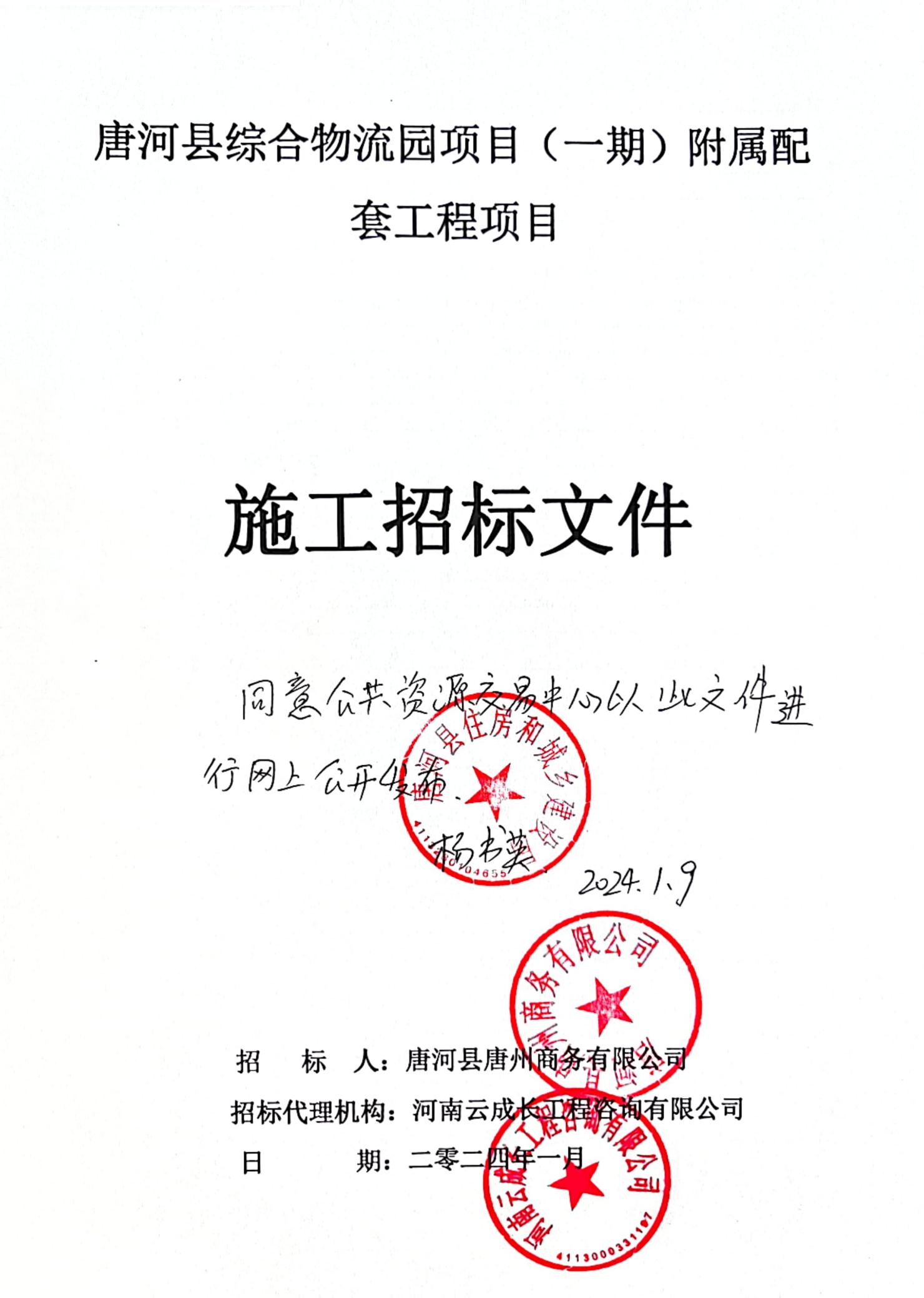 唐河县综合物流园项目（一期）附属配套工程项目施工招标文件招   标  人：唐河县唐州商务有限公司招标代理机构：河南云成长工程咨询有限公司日       期：二零二四年一月目  录第一章 招标公告	4第二章 投标人须知	7投标人须知前附表	71. 总则	162. 招标文件	173. 投标文件	194. 投标	205. 开标	216.评标	227. 合同授予	228. 重新招标和不再招标	239. 纪律和监督	2310. 需要补充的其他内容	24第三章 评标办法（综合评估法）	31一、评标办法前附表	31二、综合评估法评标办法	36第四章 合同条款及格式	57第一部分 合同协议书	57第二部分 通用条款	62第三部分 专用合同条款	63第五章 工程量清单	111第六章  图纸	112第七章  技术标准和要求	114第一节  一般要求	114第二节  特殊技术标准和要求	139第三节  适用的国家、行业以及地方规范、标准和规程	141第八章  投标文件格式	143一、法定代表人申明	146二、投标人资格审查申请书	147三、商务标部分	163（一）投标函及投标函附录	163（二）已标价工程量清单	165（三）拟分包计划表	166（四）承诺书	167（五）其他材料	170四、技术标	171第一章 招标公告唐河县综合物流园项目（一期）附属配套工程项目招标公告一、招标条件:唐河县综合物流园项目（一期）附属配套工程项目已由唐发改服务[2020]12号、唐发改服务[2021]106号投资项目统一代码2019-411328-59-01-056847批准建设，资金来源为政府专项债资金。招标人为唐河县唐州商务有限公司，招标代理机构为河南云成长工程咨询有限公司。项目已具备招标条件，现对该项目施工及监理进行国内公开招标。本次招标采用全流程电子辅助招投标。二、项目概况及编号2.1工程名称：唐河县综合物流园项目（一期）附属配套工程项目；2.2招标编号：thggzy-gcjy2024-014；2.3建设地点：唐河县文化路以北、迎辉路以东、飞凤路以南、宋玉大道以西；2.4招标范围：施工标：施工图纸范围内及工程量清单包含的所有工程内容；监理标：施工阶段及缺陷责任期内全过程监理服务；2.5工期：施工标：60日历天； 监理标：随施工工期；2.6质量要求：合格，符合国家规范要求；2.7标段划分：共划分二个标段；一标段：施工标；二标段：监理标；三、投标人资格要求:3.1施工标段：3.1.1投标人应具有独立法人资格且具有有效的营业执照，具有建筑工程施工总承包叁级及以上资质，同时具备有效的企业安全生产许可证，并在人员、设备、资金等方面具备相应的专业能力；3.1.2拟派项目经理须具有建筑工程专业贰级及以上注册建造师执业资格证书、有效期内安全生产考核合格证书，企业出具的拟任项目经理无在建承诺书；3.1.3具备履行合同所必需的设备和专业技术能力；3.1.4具有近三年经审计的财务报告，财务状况良好，信誉良好（成立不足三年的企业，从成立之日算起）；3.1.5投标人出具的无行贿行为承诺（承诺对象包括投标人、法定代表人、项目经理）；3.2 监理标段：3.2.1 具有独立法人资格，持有有效的营业执照、组织机构代码证、税务登记证（或三证合一营业执照）；3.2.2 投标人须具备建筑工程监理乙级及以上资质或监理综合资质；3.2.3 投标人拟派总监理工程师须具备建筑工程专业注册监理工程师执业资格证书；3.2.4具备履行合同所必需的设备和专业技术能力；3.2.5 具有近三年经审计的财务报告，财务状况良好，信誉良好（成立不足三年的企业，从成立之日算起）；3.2.6投标人出具的无行贿行为承诺（承诺对象包括投标人、法定代表人、总监理工程师）；3.3 列入失信被执行人、重大税收违法案件当事人名单的投标人， 拒绝参与本项目 招投标活动；【查询渠道：“信用中国”网站（www.creditchina.gov.cn）；“中国裁判文书 网”（http://wenshu.court.gov.cn/ ）或“中国执行信息公开网”（http://zxgk.court.gov.cn/） 查询投标人相关主体（企业、法定代表人、项目经理） 的查询结果，凡被列入重大违 法案件（刑事案件、强制清算与破产）的， 依法限制其参与投标和工程建设】（提供网站截图加盖公章，查询日期不得早于招标公告发布之日）；3.4 本次招标实行资格后审，审查内容以投标截止时间 24 小时前填报上传南阳市企业诚信库信息为准，过期更改的诚信库信息不作为本项目评审依据。开评标现场不接受诚信库信息原件。诚信库上传信息必须内容齐全，真实有效，原件扫描件清晰可辨。投标文件中资格审查资料应与上传南阳市诚信库信息一致。否则，由此造成应得分而未得分或资格审查不合格等情况的，由投标企业承担责任。3.5 本次招标不接受联合体投标，不允许分包和转包。四、招标文件的获取方法4.1招标文件的获取方式： 网上下载。潜在投标人在南阳市公共资源交易中心办理 CA 数字证书，在南阳市交易平台诚信库进行登记注册，验证通过后可直接运用 CA 证书登录唐河县公共资源交易中心网站（www.thggzy.cn）诚信库会员系统进行网上下载招标文件。唐河县公共资源交易平台与南阳市公共资源交易平台诚信库系统互认共享、CA 数字证书互认共享。4.2获取招标文件时间：2024年1月19日10时00分至2024年01月25日17时30分。4.3招标文件售价：本项目不收取招标文件费用。4.4成功下载本项目招标文件的投标单位为合格投标人。 五、投标文件的递交时间及地点：5.1电子投标文件递交的截止时间及开标时间：2024年02月20日09时30分。5.2开标地点：唐河县公共资源交易中心第三开标室（本项目采用网上不见面方式开标，投标企业无需到达开标现场）。5.3该项目需要使用不见面开标，告知投标人无需前往现场来参与投标。各投标人根据手册要求，提前做好相关准备工作。附件：操作手册地址(下载中心或办事指南中自行下载)、不见面开标大厅地址：唐河县公共资源交易中心网站首页“不见面开标大厅”模块。5.4该项目自行上传投标文件，无需寄送和递交非加密投标文件光盘等。需要注意开标前登录不见面系统。5.5因投标人无需现场参与开标，所有准备工作需要自行到位。开标过程中如遇到紧急事项，可在不见面开标大厅中进行提出异议或文字交流。5.6不见面开标过程中，如投标人准备不到位，造成无法及时解密、网络问题等情况造成开标无法继续的，视为该投标人自动放弃投标（30分钟内），将被退回投标文件；5.7电子投标文件应在招标文件规定的投标截止时间前到达交易系统。逾期到达交易系统的电子投标文件视为放弃本次投标。六、本次招标项目招标人不组织踏勘现场和投标预备会。七、发布公告的媒介：本次招标公告同时在《中国招标投标公共服务平台》、《河南省电子招标投标公共服务平台》、《唐河县公共资源交易中心》发布。八、联系方式:招标人：唐河县唐州商务有限公司联系人：狄达卫电话：13213777732地址：唐河县便民中心二号楼监督单位：唐河县住房和城乡建设局联系人：王先生电话：0377-68927775地址：南阳市唐河县新春路招标代理机构：河南云成长工程咨询有限公司联系人：常先生电话：15565886808地址：南阳市宛城区范蠡路与独山大道交汇处璟都国际1号楼2单元20楼唐河县公共资源交易中心联系人：柴先生     电话：0377-68513299地址：唐河县和谐广场三号楼      唐河县唐州商务有限公司河南云成长工程咨询有限公司2024年1月17日投标人须知投标人须知前附表1. 总则1.1 项目概况1.1.1根据《中华人民共和国招标投标法》、《中华人民共和国招标投标法实施条例》等有关法律、法规和规章的规定，本招标项目已具备招标条件，现对本标段施工进行招标。1.1.2 本招标项目招标人：见投标人须知前附表1.1.3 本标段招标代理机构：见投标人须知前附表1.1.4 本招标项目名称：见投标人须知前附表1.1.5 本标段建设地点：见投标人须知前附表1.2 资金来源和落实情况1.2.1 本招标项目的资金来源：见投标人须知前附表1.2.2 本招标项目的出资比例：见投标人须知前附表1.2.3 本招标项目的资金落实情况：见投标人须知前附表1.3 招标范围、计划工期、质量要求1.3.1 本次招标范围：见投标人须知前附表1.3.2 本标段的计划工期：见投标人须知前附表1.3.3 本标段的质量要求：见投标人须知前附表1.4 投标人资格要求1.4.1 本工程对投标人资格审查方式：资格后审对投标人进行资格后审时：投标人应具备承担本标段施工的资质条件、能力和信誉。资质条件：见投标人须知前附表财务要求：见投标人须知前附表业绩要求：见投标人须知前附表信誉要求：见投标人须知前附表项目负责人资格：见投标人须知前附表其他要求：见投标人须知前附表1.4.2 投标人须知前附表规定接受联合体投标的，除应符合本章第1.4.1项和投标人须知前附表的要求外，还应遵守以下规定： （1）联合体各方应按招标文件提供的格式签订联合体协议书，明确联合体牵 头人和各方权利义务；  （2）由同一专业的单位组成的联合体，按照资质等级较低的单位确定资质等级；（3）联合体各方不得再以自己名义单独或参加其他联合体在同一标段中投标。 1.4.3 投标人不得存在下列情形之一：为招标人不具有独立法人资格的附属机构(单位)； 为本标段前期准备提供设计或咨询服务的，但设计施工总承包的除外；为本标段的监理人；为本标段的代建人；为本标段提供招标代理服务的；与本标段的监理人或代建人或招标代理机构同为一个法定代表人的；与本标段的监理人或代建人或招标代理机构相互控股或参股的；与本标段的监理人或代建人或招标代理机构相互任职或工作的；被责令停业的；被暂停或取消投标资格的；财产被接管或冻结的；在最近三年内有骗取中标或严重违约或重大工程质量问题的。1.4.4投标人之间有下列情形之一的，不得同时参加工程项目同一标段的投标：法定代表人为同一个人的两个或者两个以上企业法人；投标人之间存在控股关系、隶属关系的。1.5 费用承担投标人准备和参加投标活动发生的费用自理。1.6 保密参与招标投标活动的各方应对招标文件和投标文件中的商业和技术等秘密保密，违者应对由此造成的后果承担法律责任。1.7 语言文字除专用术语外，与招标投标有关的语言均使用中文。必要时专用术语应附有中文注释。1.8 计量单位所有计量均采用中华人民共和国法定计量单位。1.9 踏勘现场1.9.1 投标人须知前附表规定组织踏勘现场的，招标人按投标人须知前附表规定的时间、地点组织投标人踏勘项目现场。1.9.2 投标人踏勘现场发生的费用自理。1.9.3 除招标人的原因外，投标人自行负责在踏勘现场中所发生的人员伤亡和财产损失。1.9.4 招标人在踏勘现场中介绍的工程场地和相关的周边环境情况，供投标人在编制投标文件时参考，招标人不对投标人据此作出的判断和决策负责。1.10分包投标人拟在中标后将中标项目的部分非主体、非关键性工作进行分包的，应符合投标人须知前附表规定的分包内容、分包金额和接受分包的第三人资质要求等限制性条件。1.11 偏离投标人须知前附表允许投标文件偏离招标文件某些要求的，偏离应当符合招标文件规定的偏离范围和幅度。 2. 招标文件2.1 招标文件的组成本招标文件包括：招标公告；投标人须知；评标办法；合同条款及格式；工程量清单；图纸；技术标准和要求；投标文件格式；投标人须知前附表规定的其他材料： 根据本章第1.10款第2.2款和第2.3款对招标文件所作的澄清、修改，构成招标文件的组成部分。投标人在投标截止时间前，应通过“唐河县公共资源交易中心网”随时查看有关该工程招标文件的澄清、修改(招标答疑、补遗文件)公示等内容。否则，其风险应由投标人自行承担。投标人从“唐河县公共资源交易中心网”下载招标文件后，应仔细阅读招标文件及附件的全部内容，招标文件与附件具有同等效力。投标人同时应认真审阅招标文件中所有的事项、条款、格式和标准要求等，如果投标人的投标文件没有按照招标文件要求提交全部资料或者投标文件没有对招标文件做出实质性响应，其风险应由投标人自行承担。2.2 招标文件的澄清与修改2.2.1投标人从“唐河县公共资源交易中心网”下载招标文件后，应仔细阅读招标文件的全部内容。如有疑问，应及时向招标人提出，以便澄清。2.2.2 招标人不集中组织答疑，实行网上提疑和答疑。投标人若对招标文件有疑问，需要招标人予以澄清，应登录“唐河县公共资源交易中心网”以不署名的形式提出。按投标人须知前附表规定时限前提疑。详见《唐河县公共资源交易中心网上招投标系统操作手册》。2.2.3招标人将按投标人须知前附表规定时限前在网上解答招标文件的疑问，并形成招标文件的澄清答疑文件。招标文件的澄清答疑文件将在“唐河县公共资源交易中心网”向所有投标人公示，但不指明来源。2.2.4 招标文件发布后，在投标人须知前附表规定时限的任何时候，确需要变更招标文件内容的，招标人可主动或在解答投标人提出的澄清答疑时对招标文件进行修改，并同时报招标投标监督部门备案。招标文件的修改以答疑形式在“唐河县公共资源交易中心网”发布，招标文件的答疑作为招标文件的组成部分，并具有约束力。2.2.5 招标文件的答疑在“唐河县公共资源交易中心网” 公示后，若投标人对招标文件的答疑有需要进一步澄清的，应在24小时内以不署名的形式在“唐河县公共资源交易中心网”提出。2.2.6 投标人应注意及时浏览网上发布的澄清和修改通知并下载，因投标人原因未及时获知澄清、修改内容而导致的任何后果，概由投标人自己承担。2.2.7 如果澄清、修改招标文件的时间距投标截止时间不足15天，招标人应当顺延提交投标文件的截止时间。2.2.8 招标文件的澄清、修改、补充等内容均以网上答疑形式明确的内容为准。当招标文件的澄清、修改、补充等在同一内容的表述上不一致时，以最后发出的网上答疑为准。2.3 招标控制价的公布本工程的招标控制价随同招标文件一同发布。3. 投标文件3.1 投标文件的组成3.1.1 投标文件应包括下列内容：一、法定代表人申明二、资格审查申请书(一)法定代表人身份证明(二)授权委托书(三)联合体协议书(四)投标保证金交付证明(五)投标人基本情况表(六)近年财务状况表(七)近年完成的类似项目情况表(八)正在施工的和新承接的项目情况(九)近年发生的不良诉讼和仲裁情况(十)企业其他信誉情况表(十一)项目管理机构三、商务标(一)投标函及投标函附录(二)已标价工程量清单(三)拟分包项目情况表(四)承诺书(五)其他材料四、技术标施工组织设计附表格式3.1.2 投标人须知前附表规定不接受联合体投标的，或投标人没有组成联合体的，投标文件不包括本章第3.1.1（3）目所指的联合体协议书。3.2 资格审查资料应按照投标人须知前附表1.4.1要求对投标企业资质条件、财务要求、业绩要求、信誉要求、项目负责人资格及其他要求提供相关证明材料。3.3.投标报价3.3.1 投标人应按第五章“工程量清单”的要求填写相应表格。3.3.2 投标人在投标截止时间前修改投标函中的投标总报价，应同时修改第五章“工程量清单”中的相应报价。此修改须符合本章第4.3款的有关要求。3.3.3 投标报价不得超过招标控制价，否则其投标将予以拒绝。3.4 投标有效期3.4.1 在投标人须知前附表规定的投标有效期内，投标人不得要求撤销或修改其投标文件。3.4.2出现特殊情况需要延长投标有效期的，招标人以书面形式通知所有投标人延长投标有效期。投标人同意延长的，应相应延长其投标保证金的有效期，但不得要求或被允许修改或撤销其投标文件；投标人拒绝延长的，其投标失效，但投标人有权收回其投标保证金。3.5 投标保证金3.5.1 投标人在递交投标文件的同时，应按投标人须知前附表规定的金额、第八章“投标文件格式”规定的投标保证金格式递交投标保证金，并作为其投标文件的组成部分。联合体投标的，其投标保证金由牵头人递交，并应符合投标人须知前附表的规定。3.5.2 投标人不按本章第3.4.1项要求提交投标保证金的，其投标文件作废标处理。3.5.3缴纳投标保证金后，在规定的投标有效期内撤回投标文件或未按招标文件要求递交投标文件的，在开标结束后当日内退还保证金。3.5.4废标项目重新招标时，必须按修改后的招标文件重新缴纳保证金，原缴纳保证金废标后一日内退还。3.5.5评标结果公告发布后 1 个工作日内系统自动退还未中标单位投标保证金；招标人与中标人在交易平台合同管理系统网上签订合同，进行合同备案后 2 个工作日内，系统自动退还中标单位的投标保证金。3.5.6 有下列情形之一的，投标保证金将不予退还：（1）投标人在规定的投标有效期内撤销或修改其投标文件；（2）中标人在收到中标通知书后，无正当理由拒签合同协议书或未按招标文件规定提交履约担保。3.6 备选投标方案除投标人须知前附表另有规定外，投标人不得递交备选投标方案。允许投标人递交备选投标方案的，只有中标人所递交的备选投标方案方可予以考虑。评标委员会认为中标人的备选投标方案优于其按照招标文件要求编制的投标方案的，招标人可以接受该备选投标方案。  3.7投标文件的编制3.7.1投标文件应按第八章“投标文件格式”进行编写，如有必要，可以增加附页，作为投标文件的组成部分。其中，投标函附录在满足招标文件实质性要求的基础上，可以提出比招标文件要求更有利于招标人的承诺。3.7.2 投标文件应当对招标文件有关工期、投标有效期、质量要求、技术标准和要求、招标反馈等实质性内容作出响应。3.7.3电子投标文件应由投标人的法定代表人电子签名、单位电子签章。电子投标文件应附经法定代表人电子签名的授权委托书。签字或盖章的具体要求见投标人须知前附表。4. 投标4.1 电子投标文件的要求4.1.1 电子投标文件应使用CA数字证书认证并加密，具体详见《工程业务--投标文件制作工具操作手册》。否则，被视为无效投标文件，其投标文件将被电子交易系统拒绝。4.2 电子投标文件的递交要求详见第二章“投标人须知前附表”。4.2.1 投标人应在本章第4.3项规定的投标截止时间前完成投标文件的递交。投标文件的递交是指使用唐河县公共资源交易中心网上招投标系统在投标截止时间前完成投标文件的上传。未在投标截止时间前完成上传或送达的，视为逾期送达。4.2.2 投标人递交投标文件的地点：见投标人须知前附表。4.2.3 除投标人须知前附表另有规定外，投标人所递交的投标文件不予退还。4.2.4 逾期上传的投标文件，招标人不予受理。4.3 投标文件的修改与撤回4.3.1 在投标人须知前附表规定的投标截止时间前，投标人可以修改或撤回已上传的电子投标文件，最终电子投标文件以投标截止时间前完成上传至唐河县公共资源交易中心网交易系统最后一份投标文件为准。4.3.2投标截止时间之后，投标单位不得修改或撤回电子投标文件；4.3.3 投标截止时间之后，在投标有效期内，投标人不得撤回电子投标文件，否则投标保证金将不予退回。5. 开标5.1开标时间和地点招标人在投标人须知前附表规定的投标截止时间(开标时间)和地点公开开标，所有投标人应准时在线参加。5.2开标程序招标人将按投标人须知前附表的时间和地点举行开标会议，参加开标的投标人应使用本企业CA数字证书，在投标截止时间前线上签到投标人未在投标截止时间前登录系统进行线上签到的，则视为该投标人自动放弃该项目的投标，其投标文件由招标人退回。5.2.1按下列程序进行开标： （1）投标人代表持本单位CA数字证书提前登录不见面开标系统并在线签到。（2）开标时间到，在线公布投标人、招标人代表、监标人等有关名单。主持人（代理公司）根据保证金交纳情况来确定有效投标人，并退回不符合要求的投标文件。 3、开标顺序： ①投标人解密：投标企业制作电子投标文件时，必须使用本单位企业数字证书进行加密，投标企业在开标前须自行检查数字证书有效性。在解密时间到达后，系统做出解密提示，请各投标人自行解密即可。开标解密时未解密成功的视为撤销其投标文件（因电子开标系统原因除外）。②招标人解密。目前无需招标人进行二次解密。③随机抽取参数（K值）并在线录入不见面系统。④唱标。查看唱标信息（系统不提供语音在线播放，该页面停留1分钟供投标人查看，如无异议视为同意）。招标人、监督人需要关注开标过程中，投标人随时在线提出的异议、问题沟通等信息，并做好及时回复；⑤招标代理机构宣布开标结束，点击“开标结束”操作按钮（系统自动进行“招标文件导入”、“控制价文件导入”）。⑥招标人（代理机构）、投标人等相关人员在开标记录表上进行CA签字确认。6.评标6.1 评标委员会6.1.1 评标由招标人依法组建的评标委员会负责。评标委员会由有关技术、经济等方面的专家组成。评标委员会成员人数以及技术、经济等方面专家的确定方式见投标人须知前附表。6.1.2 评标委员会成员有下列情形之一的，应当回避：招标人或投标人的主要负责人的近亲属；项目主管部门或者行政监督部门的人员；与投标人有经济利益关系，可能影响对投标公正评审的；（4）曾因在招标、评标以及其他与招标投标有关活动中从事违法行为而受过行政处罚或刑事处罚的。6.2 评标原则	评标活动遵循公平、公正、科学和择优的原则。6.3 评标评标委员会按照第三章“评标办法”规定的方法、评审因素、标准和程序对投标文件进行评审。第三章“评标办法”没有规定的方法、评审因素和标准，不作为评标依据。7. 合同授予7.1 定标方式7.1.1 除投标人须知前附表规定评标委员会直接确定中标人外，招标人依据评标委员会推荐的中标候选人确定中标人，评标委员会推荐中标候选人的人数见投标人须知前附表。7.1.2 评标后，招标人自收到评标报告之日起3日内在唐河县公共资源交易中心网公示中标侯选人及其全部企业信息，公示期结束后无异议，招标人按规定向中标人签发中标通知书。7.2 中标通知在本章第3.3款规定的投标有效期内，招标人以书面形式向中标人发出中标通知书，同时将中标结果通知未中标的投标人。7.3 履约担保7.3.1 在签订合同前，中标人应按投标人须知前附表规定的金额、担保形式和招标文件第四章“合同条款及格式”规定的履约担保格式向招标人提交履约担保。联合体中标的，其履约担保由牵头人递交，并应符合投标人须知前附表规定的金额、担保形式和招标文件第四章“合同条款及格式”规定的履约担保格式要求。7.3.2 中标人不能按本章第7.3.1项要求提交履约担保的，视为放弃中标，其投标保证金不予退还，给招标人造成的损失超过投标保证金数额的，中标人还应当对超过部分予以赔偿。7.3.3招标人要求中标人提供履约担保的，招标人必须在签订合同前，向中标人提供相同额度的工程款支付担保。7.4 签订合同7.4.1 中标结果公告发布后，按照市、县关于优化营商环境工作要求，招标人需在五个工作日内与中标企业签署合同并进行备案。
7.4.2、中标结果公告发布后，交易中心一日内在线发放中标确认书，代理机构、招标人、中标人网上下载。7.4.2 发出中标通知书后，招标人无正当理由拒签合同的，招标人向中标人退还投标保证金；给中标人造成损失的，还应当赔偿损失。7.4.3 项目招标代理机构接收到中标确认书后，在交易平台系统在线发出中标通知书至招标人，招标人在线审核签章后推送至中标人，中标人网上下载中标通知书。此流程需在二个工作日办结。7.4.4 项目招标代理机构按照招标文件制定合同推送至招标人，招标人在线审核签章后推送至中标人，中标人在线签署项目合同后，推送至交易平台合同管理系统进行备案，合同备案成功后，交易平台保证金管理系统自动退还中标企业投标保证金。此流程需在三个工作日内办结。8. 重新招标和不再招标8.1 重新招标有下列情形之一的，招标人将重新招标：投标截止时间止，投标人少于3个的；经评标委员会评审后否决所有投标的；8.2 不再招标重新招标后投标人仍少于3个或者所有投标被否决的，属于必须审批或核准的工程建设项目，经原审批或核准部门批准后不再进行招标。9. 纪律和监督9.1 对招标人的纪律要求招标人不得泄漏招标投标活动中应当保密的情况和资料，不得与投标人串通损害国家利益、社会公共利益或者他人合法权益。9.2 对投标人的纪律要求投标人不得相互串通投标或者与招标人串通投标，不得向招标人或者评标委员会成员行贿谋取中标，不得以他人名义投标或者以其他方式弄虚作假骗取中标；投标人不得以任何方式干扰、影响评标工作。9.3 对评标委员会成员的纪律要求评标委员会成员不得收受他人的财物或者其他好处，不得向他人透漏对投标文件的评审和比较、中标候选人的推荐情况以及评标有关的其他情况。在评标活动中，评标委员会成员不得擅离职守，影响评标程序正常进行，不得使用第三章“评标办法”没有规定的评审因素和标准进行评标。9.4 对与评标活动有关的工作人员的纪律要求与评标活动有关的工作人员不得收受他人的财物或者其他好处，不得向他人透漏对投标文件的评审和比较、中标候选人的推荐情况以及评标有关的其他情况。在评标活动中，与评标活动有关的工作人员不得擅离职守，影响评标程序正常进行。9.5投诉投标人和其他利害关系人认为本次招标活动违反法律、法规和规章规定的，有权向有关行政监督部门投诉。9.6 不良行为记录    招标人、投标人、专家评委、代理机构在整个招投标活动中如有违反上述纪律要求及南阳市公共资源交易中心相关规定，由南阳市公共资源交易中心按照《南阳市公共资源交易主体不良行为公示办法》列入不良行为记录，并在南阳市公共资源交易中心网站予以曝光。10. 需要补充的其他内容需要补充的其他内容：见投标人须知前附表。附表一：开标记录表       （项目名称）   标段施工开标记录表开标时间：      年    月    日    时    分开标地点：                                （一）唱标记录 （二）开标过程中的其他事项记录附表二：问题澄清通知问题澄清通知编号：                                             （投标人名称）：             （项目名称）        标段施工招标的评标委员会，对你方的投标文件进行了仔细的审查，现需你方对本通知所附质疑问卷中的问题以书面或电子形式予以澄清、说明或者补正。请将上述问题的澄清、说明或者补正于      年      月      日     时前递交至（唐河县公共资源交易中心询标室）。附件：质疑问卷      （项目名称）      标段施工招标评标委员会                （经评标委员会授权的招标人代表签字：   ）       年       月       日附表三：问题的澄清问题的澄清、说明或补正编号：                                （项目名称）      标段施工招标评标委员会：问题澄清通知（编号：      ）已收悉，现澄清、说明或者补正如下：1.2.……投标人：                           （盖单位章）    法定代表人或其委托代理人：      （签字）                                                    年         月         日附表四：中标通知书中标通知书               （中标人名称）：你方于             （投标日期）所递交的          （项目名称）       标段施工投标文件已被我方接受，被确定为中标人。中标价：                     元。工    期：                     日历天。工程质量：符合                         标准。项目经理：               （姓名）。请你方在接到本通知书后的      日内到                         （指定地点）与我方签订施工承包合同，在此之前按招标文件第二章“投标人须知”第7.3款规定向我方提交履约担保；同时我方向中标人提供相同额度的工程款支付担保。特此通知。招标人：                  （盖单位章）    法定代表人：               （签字）                 年         月         日附表五：中标结果通知书中标结果通知书                      （未中标人名称）：我方已接受                   （中标人名称）于                       （投标日期）所递交的           （项目名称）       标段施工投标文件，确定         （中标人名称）为中标人。感谢你单位对我方工作的大力支持!招标人：               （盖单位章）        法定代表人：               （签字）                    年        月        日附表六：确认通知确认通知            （招标人名称）：你方       年      月       日发出的       （项目名称）      标段施工招标关于                         的通知，我方已于       年       月       日收到。特此确认。投标人：               （盖单位章）            年       月       日      第三章 评标办法（综合评估法）一、评标办法前附表二、综合评估法评标办法采用综合计分法评标的，评标委员会应从技术标、商务标、综合（信用）标三个方面进行评标。综合计分法是指评标委员会根据招标文件要求，对其技术标、商务标、综合（信用）标三部分进行综合评审。技术标的权重占25%，商务标的权重占50%，综合（信用）标的权重占25% 。其主要内容和参考分值如下：  1、技术标的评标分值：25分（详见综合评估法前附表1.2.4（1））。（1）技术标暗标要求（仅针对暗标项目执行）：施工组织设计采用密封评审办法。评审前，电子评标系统对各投标单位的施工组织设计按规定格式进行编号，然后由评委逐一评审打分，评委打分结束后由电子评标系统再对号公布投标单位名称。纸质施工组织设计封面按照后附表八指定格式编制，不得修改。（2）技术标暗标格式、图表大小、字体要求：“暗标”应当以能够隐去投标人的身份为原则，未按要求编写施工组织设计的，该施工组织设计为零分。具体要求如下：1．编写软件及版本要求：Microsoft Word 2007或以上；2．任何情况下，技术暗标中不得出现任何行间插字或删除痕迹；3．除满足上述各项要求外，构成投标文件的“技术暗标”的正文中均不得出现投标人的名称和其它可识别投标人身份的字符、徽标、人员名称以及其他特殊标记等。4、技术标正文应采用“白底A4纸张，纵向排版” ，“宋体” 四号字(黑色)；大、小标题所用文字采用 “宋体” 三号“加粗”字(黑色)；图表中所用文字采用五号 “宋体”字(黑色)。需设置目录，不得设置页码、页眉、页脚，段落、行间距均为固定值25磅。5、技术标文件、内容、文字、标设图形均不得出现彩色文字；不得出现投标单位名称、相关人员姓名等能体现有关投标单位信息的提示性标记、文字、语句等。2、商务标的评标分值：50分 商务标评标分为初步评审和详细评审，初步评审主要对各有效投标单位投标文件的商务部分进行符合性清标，详细评审是对有效投标单位的各类综合单价及总报价进行分析评分。（1）初步评审：商务标清标内容商务标清标内容注：不在上述范围内且不具有实质性影响的内容，均不能作为清标的依据或理由。（2）详细评审1.投标报价的评审(30.00分)投标报价与评标基准价相等得基本分20分。当投标报价低于评标基准价时，每低1%在基本分20分的基础上加2分，最多加10分；当投标报价低于评标基准价5%以上（不含5%）时，每再低1%在满分30分的基础上扣3分，扣完为止；当投标报价高于评标基准价时，每高1%在基本分20分的基础上扣2分，扣完为止。2.分部分项工程项目综合单价的评审(10.00分)从最高投标限价中分部分项工程项目权重最大的前10-30项清单项目中抽取15项，在剩余的分部分项工程项目清单项目中抽取5项。综合单价基准值是以各有效投标报价中（当有效投标人5名及以上时，去掉1个最高、1个最低值）对应抽取清单项目综合单价的算术平均值。投标人报价在综合单价基准值95%–103%范围内（不含95%和103%）的，每项得0.5分；在综合单价基准值90%–95%范围内（含90%和95%）每项得0.25分。满分共计10分。超出该范围的不得分。3.措施项目的评审(5.00分)措施项目费基准值是在最高投标限价中措施项目费用80%-110%范围之间的有效投标人所报措施项目费的算术平均值。投标所报措施费与措施项目基准值相等得基本分3分。当投标报价低于措施项目基准值时，每低1%在基本分3分的基础上加0.1分，最多加至5分为止；当高于措施项目基准值时，每高于1%时，在基本分3分的基础上扣0.2分，扣完为止。4.主要材料单价的评审(5.00分)从最高投标限价中材料总价权重最大的前10-20项材料中抽取6项，在剩余材料中抽取4项。主要材料单价基准值是以各有效投标报价中（当有效投标人5名及以上时，去掉1个最高、1个最低值）对应抽取材料单价的算术平均值。当投标人报价在材料单价基准值95%–103%范围内（不含95%和103%）每项得0.5分，在材料单价基准值90%–95%范围内（含90%和95%）每项得0.25分。超出该范围的不得分。材料单价与综合单价组成中价格不一致时该项为0分。3、综合（信用）标的评标分值25分1.企业业绩(3.00分)投标人2020年1月1日以来具有类似工程业绩的，每项得1分，最多得3分。（提供合同协议书）。2.项目经理业绩(4.00分)投标人2020年1月1日以来承担过类似项目，提供一项加2分，最多加4分。（提供中标通知书或施工合同，否则不得分）（以南阳市公共资源交易中心企业诚信库“项目经理”中“项目经理业绩”证件原件的扫描件为准，）3.优惠承诺(4.00分)一级：优惠承诺应是书面的符合工程实际情况，确保依法依规，优惠合理，详实可行，得3~4分。二级：优惠承诺符合工程实际情况，确保依法依规，优惠基本合理，基本详实可行，得1~3分。4.履职尽责承诺(4.00分)一级：具有全面、详实、可行、合法有效的书面保证技术措施落实到位的承诺和落实不到位的处理承诺，其中包括各关键岗位人员（项目经理、技术负责人及相关技术人员、质量员、安全员、材料员、测量员等）的在岗、更换等履职尽责承诺，提供承包商履约保证，得3~4分。二级：具有可行、合法有效的书面保证技术措施落实到位的承诺和落实不到位的处理承诺，其中包括各关键岗位人员（项目经理、技术负责人及相关技术人员、质量员、安全员、材料员、测量员等）的在岗、更换等履职尽责承诺，提供承包商履约保证，得1~3分。5.企业信用（含纳税诚信）(4.00分)应用“南阳市建筑业企业信用等级结果”，信用等级对应的分值为: AAA为4分；AA为3分； A为2分；B为1分，无信用评价结果为0分，外地新进入我市的企业为A级。6.合同履行承诺(3.00分)（1）在施工期间不拖欠农民工工资，在农忙季节及业主资金不到位时连续施工的承诺0-1分； （2）缺陷责任期、保修期以内以外的服务承诺0-0.5分； （3）投标人协调周边群众关系并承担相应费用的承诺0-0.5分； （4）与招标人、监理单位积极配合的承诺0-1分。7.招标人意见(3.00分)由评标委员会根据各个投标人投标综合情况独立打分1-3分。不良信用信息采集见：①省级住房城乡建设主管部门网站中公示的不良信用记录。②信用中国网站中“失信被执行人、重大税收违法案件当事人名单、政府采购严重违法失信名单”。③信用河南网站红黑榜黑名单中“信用中国失信被执行人（法人）、信用河南省税务局重大税收违法案件”。（外省企业参照执行）④国家企业信用信息公示系统网站中“严重违法失信企业名单”⑤中国执行信息公开网“全国法院失信被执行人名单信息公布与查询。不良信息查询由投标企业自行查询，并在“信用中国”下载“信用报告”上传企业诚信库和投标文件，信用报告的生成日期为本项目递交投标文件截止时间前10日内。真实性自行负责，结果公示（接受行政主管部门和社会监督），弄虚作假者后果自负。4、计分办法：（1）评标委员会成员按照招标文件和本办法上述有关规定，给投标人打分，并按下列公式确定各投标人的评定分数：评定分数= 技术标得分+商务标得分+综合（信用）标得分（2）各投标人的最终得分为各评委所评定分数中去掉一个最高分和一个最低分后的算术平均值。（3）各项统计、评分结果均按四舍五入方法精确到小数点后两位。（4）评标委员会根据投标人的最终得分，按高低次序确定投标人最终的排列名次，并按照招标文件中规定，推荐不超过三名有排序的合格的中标候选人。附件A:评标详细程序评标详细程序A0.总  则本附件是本章“评标办法”的组成部分，是对本章第3条所规定的评标程序的进一步细化，评标委员会应当按照本附件所规定的详细程序开展并完成评标工作。A1.基本程序评标活动将按以下五个步骤进行：（1）评标准备；（2）初步评审；（3）详细评审；（4）澄清、说明或补正；（5）推荐中标候选人或者直接确定中标人及提交评标报告。A2.评标准备A2.1评标委员会成员签到评标委员会成员到达评标现场时应在签到表上签到以证明其出席。评标委员会签到表见附表A-1。A2.2评标委员会的分工评标委员会首先推选一名评标委员会主任。招标人也可以直接指定评标委员会主任。评标委员会主任负责评标活动的组织领导工作。评标委员会主任在与其他评标委员会成员商议的基础上可以将评标委员会划分为技术组和商务组。A2.3熟悉文件资料A2.3.1评标委员会主任应组织评标委员会成员认真研究招标文件，了解和熟悉招标目的、招标范围、主要合同条件、技术标准和要求、质量标准和工期要求，掌握评标标准和方法，熟悉本章及附件中包括的评标表格的使用，如果本章及附件所附的表格不能满足评标所需时，评标委员会应补充编制评标所需的表格，尤其是用于详细分析计算的表格。未在招标文件中规定的标准和方法不得作为评标的依据。A2.3.2招标人或招标代理机构应向评标委员会提供评标所需的信息和数据，包括招标文件、未在开标会上当场拒绝的各投标文件、开标会记录、工程所在地工程造价管理部门颁布的工程造价信息、定额(如作为计价依据时)、有关的法律、法规、规章、国家标准以及招标人或评标委员会认为必要的其他信息和数据。A2.4清标A2.4.1本工程将采用唐河县公共资源交易中心网上招投标系统评标软件进行商务标的清标。A2.4.2投标人接到评标委员会发出的问题澄清通知后，应按评标委员会的要求提供书面澄清资料并按要求进行密封，在规定的时间递交到指定地点。投标人递交的书面澄清资料由评标委员会开启。A2.4.3 形成书面的清标报告。A3初步评审A3.1形式评审评标委员会根据评标办法前附表中规定的评审因素和评审标准，对投标人的投标文件进行形式评审，并使用附表A-2记录评审结果。A3.2资格评审评标委员会根据评标办法前附表中规定的评审因素和评审标准，依据投标人在企业诚信库中所填报的信息对投标人进行资格评审，并使用附表A-3记录评审结果。A3．3 响应性评审A3.3.1评标委员会根据评标办法前附表中规定的评审因素和评审标准，对投标人的投标文件进行响应性评审，其中，工期、工程质量、投标有效期、投标保证金、已标价工程量清单由电子评标系统自动评审；投标内容、权力和义务、技术标准和要求以及其他内容由评标专家进行评审，并使用附表A-4记录评审结果。A3.3.2投标人投标价格不得超出(不含等于)按照本章前附表的规定计算的“招标控制价”，凡投标人的投标价格超出“招标控制价”)，该投标人的投标文件不能通过响应性评审。(适用于设立招标控制价的情形)A3.4  判断投标是否为废标A3.4.1 判断投标人的投标是否为废标的全部条件(包括本章第3．1．2项中规定的条件)，在本章附件B中集中列示。A3.4.2本章附件B集中列示的废标条件不应与第二章“投标人须知”和本章正文部分包括的废标条件抵触，如果出现相互矛盾的情况，以第二章“投标人须知”和本章正文部分的规定为准。A3.4.3评标委员会在评标(包括初步评审和详细评审)过程中，依据本章附件B中规定的废标条件判断投标人的投标是否为废标。A3.5算术错误修正评标委员会依据本章中规定的相关原则对投标报价中存在的算术错误进行修正，并根据算术错误修正结果计算评标价。A3．6澄清、说明或补正在初步评审过程中，评标委员会应当就投标文件中不明确的内容要求投标人进行澄清、说明或者补正。投标人对此以书面形式予以澄清、说明或者补正。澄清、说明或补正根据本章第3.3款的规定执行。A4．详细评审只有通过了初步评审、被判定为合格的投标方可进入详细评审。A4.1详细评审的程序A4.1.1  评标委员会按照本章第3．2款中规定的程序进行详细评审：(1)施工组织设计评审和评分；(2)项目管理机构评审和评分；(3)投标报价评审和评分由电子评标系统辅助完成，并对明显低于其他投标报价的投标报价，或者在设有标底时明显低于标底的投标报价，判断是否低于其个别成本；(4)其他因素评审和评分；(5)汇总评分结果。A4.2  施工组织设计评审和评分A4.2.1按照评标办法前附表中规定的分值设定、各项评分因素、评分标准，对施工组织设计进行评审和评分，并使用附表A-5记录对施工组织设计的评分结果，施工组织设计的得分记录为A。A4.3项目管理机构评审和评分A4.3.1按照评标办法前附表中规定的分值设定、各项评分因素、评分标准，对项目管理机构进行评审和评分，并使用附表A-6记录对项目管理机构的评分结果，项目管理机构的得分记录为B。A4.4投标报价评审和评分(本项评审由电子评标系统完成，仅按投标总报价进行评分)A4.4.1按照评标办法前附表中规定的方法计算“评标基准价”。A4.4.2按照评标办法前附表中规定的方法，计算各个已通过了初步评审、施工组织设计评审和项目管理机构评审并且经过评审认定为不低于其成本的投标报价的“偏差率”。A4.4.3按照评标办法前附表中规定的评分标准，对照投标报价的偏差率，分别对各个投标报价进行评分，使用附表A-7记录对投标报价的评分结果，投标报价的得分记录为C。A4.5.1投标报价按以下项目的分项投标报价分别进行评审和评分：（1）投标总报价减去以下分别进行评分的各个分项投标报价以后的部分；（2)                                                           ；（3)                                                           ；（4)                                                           ；（5)                                                           ；…………A4.5.2 按照评标办法前附表中规定的方法，分别计算各个分项投标报价“评标基准价”。A4.5.3按照评标办法前附表中规定的方法，分别计算各个分项投标报价与对应的分项投标报价评标基准价之间的偏差率。A4.5.4按照评标办法前附表中规定的评分标准，对照分项投标报价的偏差率，分别对各个分项投标报价进行评分，汇总各个分项投标报价的得分，使用附表A-5记录对各个投标报价的评分结果，投标报价的得分记录为C。A4.7  澄清、说明或补正在详细评审过程中，评标委员会应当就投标文件中不明确的内容要求投标人进行澄清、说明或者补正。投标人对此以书面形式予以澄清、说明或者补正。澄清、说明或补正根据本章第3.3款的规定执行。A4.8  汇总评分结果由电子评标系统辅助完成汇总并按得分高低排序。A5.  推荐中标候选人或者直接确定中标人A5.1  推荐中标候选人A5.1.1  除第二章“投标人须知”前附表第7．1款授权直接确定中标人外，评标委员会在推荐中标候选人时，应遵照以下原则:(1)  评标委员会按照最终得分由高至低的次序排列，并根据第二章“投标人须知”前附表第7.1款规定的中标候选人数量，将排序在前的投标人推荐为中标候选人。(2)  如果评标委员会根据本章的规定作废标处理后，有效投标不足三个，且少于第二章“投标人须知”前附表第7.1款规定的中标候选人数量的，则评标委员会可以将所有有效投标按最终得分由高至低的次序作为中标候选人向招标人推荐。如果因有效投标不足三个使得投标明显缺乏竞争的，评标委员会可以建议招标人重新招标。A5.2.2  投标人数量少于三个或者所有投标被否决的，招标人应当依法重新招标。A5.2直接确定中标人第二章“投标人须知”前附表授权评标委员会直接确定中标人的，评标委员会按照最终得分由高至低的次序排列，并确定排名第一的投标人为中标人。A5.3编制评标报告评标委员会根据本章第3.4.2项的规定向招标人提交评标报告。评标报告应当由全体评标委员会成员签字，并于评标结束时抄送有关行政监督部门。评标报告应当包括以下内容：（1）基本情况和数据表；（2）评标委员会成员名单；（3）开标记录；（4）符合要求的投标一览表；（5）废标情况说明；（6）评标标准、评标方法或者评标因素一览表；（7）经评审的价格一览表(包括评标委员会在评标过程中所形成的所有记载评标结果、结论的表格、说明、记录等文件)；（8）经评审的投标人排序；（9）推荐的中标候选人名单(如果第二章“投标人须知”前附表授权评标委员会直接确定中标人，则为“确定的中标人”)与签订合同前要处理的事宜；（10）澄清、说明、补正事项纪要。A6．特殊情况的处置程序A6.1关于评标活动暂停A6.1.1评标委员会应当执行连续评标的原则，按评标办法中规定的程序、内容、方法、标准完成全部评标工作。只有发生不可抗力导致评标工作无法继续时，评标活动方可暂停。A6.1.2发生评标暂停情况时，评标委员会应当封存全部投标文件和评标记录，待不可抗力的影响结束且具备继续评标的条件时，由原评标委员会继续评标。A6.2  关于评标中途更换评委A6.2.1  除非发生下列情况之一，评标委员会成员不得在评标中途更换：(1) 因不可抗拒的客观原因，不能到场或需在评标中途退出评标活动。(2) 根据法律法规规定，某个或某几个评标委员会成员需要回避。A6.2.2退出评标的评标委员会成员，其已完成的评标行为无效。由招标人根据本招标文件规定的评标委员会成员生产方式另行确定替代者进行评标。A6.3 记名投票在任何评标环节中，需评标委员会就某项定性的评审结论做出表决的，由评标委员会全体成员按照少数服从多数的原则，以记名投票方式表决。A7.补充条款。。。。。。附件B：废标条件废标条件B0.总  则本附件所集中列示的废标条件，是本章“评标办法”的组成部分，是对第二章“投标人须知”和本章正文部分所规定的废标条件的总结和补充，如果出现相互矛盾的情况，以第二章“投标人须知”和本章正文部分的规定为准。B1．废标条件投标人或其投标文件有下列情形之一的，其投标作废标处理：	B1.1有第二章“投标人须知”第1.4.3项规定的任何一种情形的。	B1.2有串通投标或弄虚作假或有其他违法行为的。	B1.3不按评标委员会要求澄清、说明或补正的。	B1.4在形式评审、资格评审(适用于未进行资格预审的)、响应性评审中，评标委员会认定投标人的投标不符合评标办法前附表中规定的任何一项评审标准的。	B1.5投标报价文件中已标价工程量清单部分的签字和盖章要求未按《建设工程工程量清单计价规范》（GB50500-2013）格式要求经有资格的工程造价专业人员签字并加盖执业专用章的（仅对已标价工程量清单封面和说明性文件进行签字和电子签章，清单内容中的签字和电子签章不做要求）。	B1.6评标委员会认定投标人以低于成本报价竞标的。	B1.7未按招标文件规定编制各项报价的。 	B1.8投标总报价与其组成部分、工程量清单项目合价与综合单价、综合单价与人材机用量相互矛盾，致使评标委员会无法正常评审判定的。 	B1.9规费和税金、安全文明施工措施费违背工程造价管理规定的。 	B1.10分部分项工程项目、措施项目报价中的项目编码、项目名称、项目特征、计量单位和工程量与招标文件的清单不一致的。 	B1.11未按照暂列金额或者暂估价编制投标报价的。	B1.12评标系统识别有明显围标、串标行为（如投标文件制作机器码一致），并经评标委员会认定的。	B1.13法律法规规定的其他废标情形。 备注：如果工程所在地管理规定要求评标委员会对判定为废标的投标文件说明废标情况的，应增加“废标情况说明表”格式，废标情况说明应当对照招标文件规定的废标条件以及投标文件存在的具体问题。评标委员会否决投标时应审慎。因招标文件或工程量清单表述歧义或逻辑错误等原因，造成投标文件表述不一致的，不作为否决投标的因素，投标人明显打字或排版错误且不影响实质内容的，评标委员会可要求投标人作出书面澄清、说明或补正，不予以否决投标。 附表A－1：评标委员会签到表评标委员会签到表工程名称：             (项目名称)    标段                                                评标时间：      年      月      日附表A-2：形式评审记录表形式评审记录表工程名称：             (项目名称)    标段评标委员会全体成员签名：  日期：        年     月     日附表A-3：资格评审记录表(适用于未进行资格预审的)资格评审记录表(适用于未进行资格预审的)工程名称：             (项目名称)    标段评标委员会全体成员签名：                    日期：        年     月     日附表A-4：响应性评审记录表响应性评审记录表工程名称：             (项目名称)    标段评标委员会全体成员签名：                        日期：        年     月     日附表A-5：综合评估法施工组织设计评审记录表工程名称：                       (项目名称)           标段评标委员会成员签名：                 日期：   　　 年    月　  日附表A-6：资信标评审记录表资信标评审记录表工程名称：                       (项目名称)           标段评标委员会成员签名：  附表A-7：商务标评分记录表商务标评分记录表工程名称：                       (项目名称)           标段      　　　　　　　　　　　　　　　　　　　　　 单位：人民币元评标委员会成员签名：                          日期：    年   月   日备注：采用分项报价分别评分的，每个分项报价的评分分别使用一张本表格进行评分。招标人应参照本表格式另行制订投标报价评分汇总表供投标报价评分结果汇总使用。相应地，招标人应当调整第八章“投标文件格式”中“投标函”的格式，投标函中应分别列出投标总报价以及各个分项的报价，以方便开标唱标。附表A-8：详细评审评分汇总表详细评审评分汇总表工程名称：                       (项目名称)           标段评标委员会成员签名：                              日期：    年   月  日附表A-9：评标结果汇总表评标结果汇总表工程名称：                       (项目名称)           标段评标委员会全体成员签名：         日期：    年   月   日第四章 合同条款及格式第一部分 合同协议书 发包人（全称）：                                   承包人（全称）：                                    根据《中华人民共和国合同法》、《中华人民共和国建筑法》及有关法律规定，遵循平等、自愿、公平和诚实信用的原则，双方就                       工程施工及有关事项协商一致，共同达成如下协议：    一、工程概况1.工程名称：                              。2.工程地点：                              。3.工程立项批准文号：                      。4.资金来源：                              。5.工程内容：                              。群体工程应附《承包人承揽工程项目一览表》（附件1）。6.工程承包范围：                                      。    二、合同工期计划开工日期：          年      月      日。计划竣工日期：          年      月      日。工期总日历天数：          天。工期总日历天数与根据前述计划开竣工日期计算的工期天数不一致的，以工期总日历天数为准。    三、质量标准工程质量符合                                  标准。    四、签约合同价与合同价格形式	1.签约合同价为：人民币（大写）                 (¥            元)；其中：（1）安全文明施工费：人民币（大写）               (¥          元)；（2）材料和工程设备暂估价金额：人民币（大写）               (¥          元)；（3）专业工程暂估价金额：人民币（大写）               (¥          元)；（4）暂列金额：人民币（大写）               (¥          元)。2.合同价格形式：                                。    五、项目经理承包人项目经理：                               。    六、合同文件构成本协议书与下列文件一起构成合同文件：（1）中标通知书（如果有）；（2）投标函及其附录（如果有）； （3）专用合同条款及其附件；（4）通用合同条款；（5）技术标准和要求；（6）图纸；（7）已标价工程量清单或预算书；（8）招标文件和中标单位投标文件；（9）其他合同文件。在合同订立及履行过程中形成的与合同有关的文件均构成合同文件组成部分。上述各项合同文件包括合同当事人就该项合同文件所作出的补充和修改，属于同一类内容的文件，应以最新签署的为准。专用合同条款及其附件须经合同当事人签字或盖章。    七、承诺1.发包人承诺按照法律规定履行项目审批手续、筹集工程建设资金并按照合同约定的期限和方式支付合同价款。2.承包人承诺按照法律规定及合同约定组织完成工程施工，确保工程质量和安全，不进行转包及违法分包，并在缺陷责任期及保修期内承担相应的工程维修责任。3.发包人和承包人通过招投标形式签订合同的，双方理解并承诺不再就同一工程另行签订与合同实质性内容相背离的协议。    八、词语含义本协议书中词语含义与第二部分通用合同条款中赋予的含义相同。    九、签订时间本合同于         年    月    日签订。    十、签订地点本合同在                                    签订。    十一、补充协议合同未尽事宜，合同当事人另行签订补充协议，补充协议是合同的组成部分。    十二、合同生效本合同自                                   生效。    十三、合同份数本合同一式    份，均具有同等法律效力，发包人执    份，承包人执    份。发包人：  (公章)             承包人：  (公章)法定代表人或其委托代理人：  法定代表人或其委托代理人：（签字）                    （签字）组织机构代码：               组织机构代码：               地  址：                     地  址：                      邮政编码：                    邮政编码：                   法定代表人：                 法定代表人：                 委托代理人：                 委托代理人：                 电  话：                     电  话：                     传  真：                     传  真：                     电子信箱：                   电子信箱：                   开户银行：                   开户银行：                   账  号：                      账  号：                     第二部分 通用条款参照住建部、国家工商行政管理局《建设工程施工合同》(gf-2017-0201)示范文本第二部分通用条款内容。第三部分 专用合同条款1. 一般约定1.1 词语定义1.1.1合同1.1.1.10其他合同文件包括：                                                                                       。1.1.2 合同当事人及其他相关方1.1.2.4监理人：名    称：                                            ；资质类别和等级：                                       ；联系电话：                                            ；电子信箱：                                            ；通信地址：                                            。1.1.2.5 设计人：名    称：                                            ；资质类别和等级：                                       ；联系电话：                                            ；电子信箱：                                            ；通信地址：                                            。1.1.3 工程和设备1.1.3.7 作为施工现场组成部分的其他场所包括：                                                                    。1.1.3.9 永久占地包括：                                  。1.1.3.10 临时占地包括：                                 。1.3法律 适用于合同的其他规范性文件：                                                                                  。1.4 标准和规范1.4.1适用于工程的标准规范包括：                                                                                。1.4.2 发包人提供国外标准、规范的名称：                                                                          ；发包人提供国外标准、规范的份数：                      ；发包人提供国外标准、规范的名称：                      。1.4.3发包人对工程的技术标准和功能要求的特殊要求：                                                                                                          。1.5 合同文件的优先顺序合同文件组成及优先顺序为：                                                                         。1.6 图纸和承包人文件	1.6.1 图纸的提供发包人向承包人提供图纸的期限：                        ；发包人向承包人提供图纸的数量：                        ；发包人向承包人提供图纸的内容：                        。1.6.4 承包人文件需要由承包人提供的文件，包括：                                                                             ；承包人提供的文件的期限为：                            ；承包人提供的文件的数量为：                            ；承包人提供的文件的形式为：                            ；发包人审批承包人文件的期限：                          。1.6.5 现场图纸准备关于现场图纸准备的约定：                              。1.7 联络1.7.1发包人和承包人应当在      天内将与合同有关的通知、批准、证明、证书、指示、指令、要求、请求、同意、意见、确定和决定等书面函件送达对方当事人。1.7.2 发包人接收文件的地点：                          ；发包人指定的接收人为：                               。承包人接收文件的地点：                               ；承包人指定的接收人为：                               。监理人接收文件的地点：                              ；监理人指定的接收人为：                              。1.10 交通运输1.10.1 出入现场的权利关于出入现场的权利的约定：                                                                                     。1.10.3 场内交通关于场外交通和场内交通的边界的约定：                                                                          。关于发包人向承包人免费提供满足工程施工需要的场内道路和交通设施的约定：                                                                                                    。  1.10.4超大件和超重件的运输运输超大件或超重件所需的道路和桥梁临时加固改造费用和其他有关费用由              承担。1.11 知识产权1.11.1关于发包人提供给承包人的图纸、发包人为实施工程自行编制或委托编制的技术规范以及反映发包人关于合同要求或其他类似性质的文件的著作权的归属：                                                                                        。关于发包人提供的上述文件的使用限制的要求：                                                                      。1.11.2 关于承包人为实施工程所编制文件的著作权的归属：                                                             。关于承包人提供的上述文件的使用限制的要求：                                                                      。1.11.4 承包人在施工过程中所采用的专利、专有技术、技术秘密的使用费的承担方式：                                    。1.13工程量清单错误的修正出现工程量清单错误时，是否调整合同价格：              。允许调整合同价格的工程量偏差范围：                                                                             。2. 发包人2.2 发包人代表发包人代表：姓    名：                                 ；身份证号：                                ；职    务：                                ；联系电话：                                 ；电子信箱：                                 ；通信地址：                                。发包人对发包人代表的授权范围如下：                                                                             。2.4 施工现场、施工条件和基础资料的提供2.4.1 提供施工现场关于发包人移交施工现场的期限要求：                                                                              。2.4.2 提供施工条件关于发包人应负责提供施工所需要的条件，包括：                                                                    。2.5 资金来源证明及支付担保发包人提供资金来源证明的期限要求：                   。发包人是否提供支付担保：招标人要求中标人提供履约担保的，招标人必须在签订合同前，向中标人提供相同额度的工程款支付担保。发包人提供支付担保的形式：发包人提供支付担保的形式：担保或者保函；不得超过中标合同金额的10%。3. 承包人3.1 承包人的一般义务（5）承包人提交的竣工资料的内容：                                                                               。承包人需要提交的竣工资料套数：                       。承包人提交的竣工资料的费用承担：                     。承包人提交的竣工资料移交时间：                       。承包人提交的竣工资料形式要求：                       。（6）承包人应履行的其他义务：                                                                                 。3.2 项目经理3.2.1 项目经理：姓    名：                                     ；身份证号：                                     ；建造师执业资格等级：                           ；建造师注册证书号：                             ；建造师执业印章号：                             ；安全生产考核合格证书号：                       ；联系电话：                                     ；电子信箱：                                     ；通信地址：                                     ；承包人对项目经理的授权范围如下：                                                                             。关于项目经理每月在施工现场的时间要求：                                                                           。承包人未提交劳动合同，以及没有为项目经理交纳社会保险证明的违约责任：                                                                                                   。项目经理未经批准，擅自离开施工现场的违约责任：                                                                   。3.2.3 承包人擅自更换项目经理的违约责任：                                                                         。    3.2.4 承包人无正当理由拒绝更换项目经理的违约责任：                                                                                                               。3.3 承包人人员3.3.1 承包人提交项目管理机构及施工现场管理人员安排报告的期限：                                                  。3.3.3 承包人无正当理由拒绝撤换主要施工管理人员的违约责任：                                                      。3.3.4 承包人主要施工管理人员离开施工现场的批准要求：                                                      。3.3.5承包人擅自更换主要施工管理人员的违约责任：                                                      。承包人主要施工管理人员擅自离开施工现场的违约责任：                                                      。3.5 分包3.5.1 分包的一般约定禁止分包的工程包括：                              。主体结构、关键性工作的范围：                                                                                   。    3.5.2分包的确定允许分包的专业工程包括：                             。其他关于分包的约定：                                                                                           。3.5.4 分包合同价款关于分包合同价款支付的约定：                          。3.6 工程照管与成品、半成品保护承包人负责照管工程及工程相关的材料、工程设备的起始时间：                                                     。3.7 履约担保承包人是否提供履约担保：                              。承包人提供履约担保的形式、金额及期限的：担保或者保函；额度同发包人支付担保（不得超过中标合同金额的10%）。。4. 监理人4.1监理人的一般规定关于监理人的监理内容：                               。关于监理人的监理权限：                               。 关于监理人在施工现场的办公场所、生活场所的提供和费用承担的约定：                                                                                                         。4.2 监理人员总监理工程师：姓    名：                               ；职    务：                               ；监理工程师执业资格证书号：               ；联系电话：                               ；电子信箱：                               ；通信地址：                               ；关于监理人的其他约定：                   。4.4 商定或确定在发包人和承包人不能通过协商达成一致意见时，发包人授权监理人对以下事项进行确定：（1）                                   ；（2）                                   ；（3）                                   。5. 工程质量5.1 质量要求5.1.1 特殊质量标准和要求：                                                                                      。关于工程奖项的约定：达到市级优质结构、优良、卧龙杯，执行宛建（2009）30号文件规定；达到省级及以上标准，按豫建建（2007）59号文件执行。5.3 隐蔽工程检查5.3.2承包人提前通知监理人隐蔽工程检查的期限的约定：                                                             。监理人不能按时进行检查时，应提前       小时提交书面延期要求。关于延期最长不得超过：         小时。6. 安全文明施工与环境保护6.1安全文明施工6.1.1 项目安全生产的达标目标及相应事项的约定：                                                                  。6.1.4 关于治安保卫的特别约定：                                                                                  。关于编制施工场地治安管理计划的约定：                  
                                                         。6.1.5 文明施工合同当事人对文明施工的要求：                                                                                   。6.1.6 关于安全文明施工费支付比例和支付期限的约定：                                                              。7. 工期和进度7.1 施工组织设计7.1.1 合同当事人约定的施工组织设计应包括的其他内容：                                                            。7.1.2 施工组织设计的提交和修改承包人提交详细施工组织设计的期限的约定：                                                                       。发包人和监理人在收到详细的施工组织设计后确认或提出修改意见的期限：                                             。7.2 施工进度计划7.2.2 施工进度计划的修订发包人和监理人在收到修订的施工进度计划后确认或提出修改意见的期限：                                             。7.3 开工7.3.1 开工准备关于承包人提交工程开工报审表的期限：                 。关于发包人应完成的其他开工准备工作及期限：                                                                      。关于承包人应完成的其他开工准备工作及期限：                                                                     。7.3.2开工通知因发包人原因造成监理人未能在计划开工日期之日起     天内发出开工通知的，承包人有权提出价格调整要求，或者解除合同。7.4 测量放线7.4.1发包人通过监理人向承包人提供测量基准点、基准线和水准点及其书面资料的期限：                                  。7.5 工期延误7.5.1 因发包人原因导致工期延误（7）因发包人原因导致工期延误的其他情形：                                                                       。7.5.2 因承包人原因导致工期延误因承包人原因造成工期延误，逾期竣工违约金的计算方法为：                                                         。因承包人原因造成工期延误，逾期竣工违约金的上限：                                                                。7.6 不利物质条件不利物质条件的其他情形和有关约定：                                                                             。7.7异常恶劣的气候条件发包人和承包人同意以下情形视为异常恶劣的气候条件：（1）                                           ；（2）                                           ；（3）                                           。7.9 提前竣工的奖励7.9.2提前竣工的奖励：                                。8. 材料与设备8.4材料与工程设备的保管与使用8.4.1发包人供应的材料设备的保管费用的承担：                                                                     。8.6 样品8.6.1	样品的报送与封存需要承包人报送样品的材料或工程设备，样品的种类、名称、规格、数量要求：                                                                                                   。8.8 施工设备和临时设施8.8.1 承包人提供的施工设备和临时设施关于修建临时设施费用承担的约定：                                                                             。9. 试验与检验9.1试验设备与试验人员9.1.2 试验设备施工现场需要配置的试验场所：                                                                                    。 施工现场需要配备的试验设备：                                                                                    。施工现场需要具备的其他试验条件：                                                                               。9.4 现场工艺试验 现场工艺试验的有关约定：                                                                                       。10. 变更10.1变更的范围关于变更的范围的约定：                                                                                         。10.4 变更估价10.4.1 变更估价原则关于变更估价的约定:                                                                                             。10.5承包人的合理化建议监理人审查承包人合理化建议的期限：                    。发包人审批承包人合理化建议的期限：                    。承包人提出的合理化建议降低了合同价格或者提高了工程经济效益的奖励的方法和金额为：                                                                                         。10.7 暂估价暂估价材料和工程设备的明细详见附件11：《暂估价一览表》。10.7.1 依法必须招标的暂估价项目对于依法必须招标的暂估价项目的确认和批准采取第    种方式确定。10.7.2 不属于依法必须招标的暂估价项目对于不属于依法必须招标的暂估价项目的确认和批准采取第    种方式确定。第3种方式：承包人直接实施的暂估价项目承包人直接实施的暂估价项目的约定：                                                                              。10.8 暂列金额合同当事人关于暂列金额使用的约定：                                                                              。11. 价格调整11.1 市场价格波动引起的调整市场价格波动是否调整合同价格的约定：                 。因市场价格波动调整合同价格，采用以下第    种方式对合同价格进行调整：第1种方式：采用价格指数进行价格调整。关于各可调因子、定值和变值权重，以及基本价格指数及其来源的约定：                                                ；  第2种方式：采用造价信息进行价格调整。（2）关于基准价格的约定：                         。专用合同条款①承包人在已标价工程量清单或预算书中载明的材料单价低于基准价格的：专用合同条款合同履行期间材料单价涨幅以基准价格为基础超过   %时，或材料单价跌幅以已标价工程量清单或预算书中载明材料单价为基础超过   %时，其超过部分据实调整。②承包人在已标价工程量清单或预算书中载明的材料单价高于基准价格的：专用合同条款合同履行期间材料单价跌幅以基准价格为基础超过   %时，材料单价涨幅以已标价工程量清单或预算书中载明材料单价为基础超过   %时，其超过部分据实调整。③承包人在已标价工程量清单或预算书中载明的材料单价等于基准单价的：专用合同条款合同履行期间材料单价涨跌幅以基准单价为基础超过±   %时，其超过部分据实调整。第3种方式：其他价格调整方式：                                                                                 。12. 合同价格、计量与支付12.1 合同价格形式1、单价合同。综合单价包含的风险范围：                                                                                        。风险费用的计算方法：                                                                                           。风险范围以外合同价格的调整方法：                                                                                       。2、总价合同。总价包含的风险范围：                                                                                            。风险费用的计算方法：                                                                                            。风险范围以外合同价格的调整方法：                                                                                       。3、其他价格方式：                                                                                                                                                        。12.2 预付款12.2.1 预付款的支付预付款支付比例或金额：执行财建【2004】369号文件规定，包工包料工程的预付款按合同约定拨付，预付款为签约合同价的10——30%。预付款支付期限：                                      。预付款扣回的方式：在支付的进度款中同比例扣回。12.2.2 预付款担保承包人提交预付款担保的期限：                          。预付款担保的形式为：担保公司担保。12.3 计量12.3.1 计量原则工程量计算规则：                                      。12.3.2 计量周期关于计量周期的约定：                                  。12.3.3 单价合同的计量关于单价合同计量的约定：                              。12.3.4 总价合同的计量关于总价合同计量的约定：                              。12.3.5总价合同采用支付分解表计量支付的，是否适用第12.3.4 项〔总价合同的计量〕约定进行计量：                     。12.3.6 其他价格形式合同的计量其他价格形式的计量方式和程序：                                                                                  。12.4 工程进度款支付12.4.1 付款周期关于付款周期的约定：                                  。12.4.2 进度付款申请单的编制关于进度付款申请单编制的约定：                                                                                。12.4.3 进度付款申请单的提交（1）单价合同进度付款申请单提交的约定：               。（2）总价合同进度付款申请单提交的约定：               。（3）其他价格形式合同进度付款申请单提交的约定：                                                                。12.4.4 进度款审核和支付（1）监理人审查并报送发包人的期限：                  。发包人完成审批并签发进度款支付证书的期限：                                                                    。（2）发包人支付进度款的期限：                        。发包人逾期支付进度款的违约金的计算方式：                                                                     。12.4.6 支付分解表的编制2、总价合同支付分解表的编制与审批：                                                                           。3、单价合同的总价项目支付分解表的编制与审批：                                                                     。13. 验收和工程试车13.1 分部分项工程验收13.1.2监理人不能按时进行验收时，应提前       小时提交书面延期要求。关于延期最长不得超过：         小时。13.2 竣工验收13.2.2竣工验收程序关于竣工验收程序的约定：                                                                                       。发包人不按照本项约定组织竣工验收、颁发工程接收证书的违约金的计算方法：                                                                                                 。13.2.5移交、接收全部与部分工程承包人向发包人移交工程的期限：                        。发包人未按本合同约定接收全部或部分工程的，违约金的计算方法为：                                                  。承包人未按时移交工程的，违约金的计算方法为：                                                                   。13.3 工程试车13.3.1 试车程序工程试车内容：                                                                                                                                                           。（1）单机无负荷试车费用由                     承担；（2）无负荷联动试车费用由                     承担。13.3.3 投料试车关于投料试车相关事项的约定：                                                                                    。13.6 竣工退场13.6.1 竣工退场承包人完成竣工退场的期限：                            。14. 竣工结算14.1 竣工付款申请承包人提交竣工付款申请单的期限：                    。竣工付款申请单应包括的内容：                                                                                。14.2 竣工结算审核发包人审批竣工付款申请单的期限：                      。发包人完成竣工付款的期限：                            。关于竣工付款证书异议部分复核的方式和程序：                                                                   。14.4 最终结清14.4.1 最终结清申请单承包人提交最终结清申请单的份数：                    。承包人提交最终结算申请单的期限：                    。 14.4.2 最终结清证书和支付（1）发包人完成最终结清申请单的审批并颁发最终结清证书的期限：                                                  。（2）发包人完成支付的期限：                         。15. 缺陷责任期与保修15.2缺陷责任期缺陷责任期的具体期限：                                                                                         。15.3 质量保证金关于是否扣留质量保证金的约定：不得扣留。在工程项目竣工前，承包人按专用合同条款第3.7条提供履约担保的，发包人不得同时预留工程质量保证金。15.3.1 承包人提供质量保证金的方式质量保证金采用以下第     种方式：（1）质量保证金保函，保证金额为：                   ； （2）不得高于3%的工程款；（3）其他方式:担保或者保函。15.3.2 质量保证金的扣留 质量保证金的扣留采取以下第     种方式：（1）在支付工程进度款时逐次扣留，在此情形下，质量保证金的计算基数不包括预付款的支付、扣回以及价格调整的金额；（2）工程竣工结算时一次性扣留质量保证金；（3）其他扣留方式:担保或者保函。关于质量保证金的补充约定：                                                                                     。15.4保修15.4.1 保修责任工程保修期为：                                                                                                 。15.4.3 修复通知承包人收到保修通知并到达工程现场的合理时间：                                                                   。16. 违约16.1 发包人违约16.1.1发包人违约的情形发包人违约的其他情形：                                                                                         。    16.1.2 发包人违约的责任发包人违约责任的承担方式和计算方法：（1）因发包人原因未能在计划开工日期前7天内下达开工通知的违约责任：                                             。（2）因发包人原因未能按合同约定支付合同价款的违约责任：                                                      。（3）发包人违反第10.1款〔变更的范围〕第（2）项约定，自行实施被取消的工作或转由他人实施的违约责任：                                                                       。（4）发包人提供的材料、工程设备的规格、数量或质量不符合合同约定，或因发包人原因导致交货日期延误或交货地点变更等情况的违约责任：                                           。（5）因发包人违反合同约定造成暂停施工的违约责任：                                                              。（6）发包人无正当理由没有在约定期限内发出复工指示，导致承包人无法复工的违约责任：                               。（7）其他：                                          。16.1.3 因发包人违约解除合同承包人按16.1.1项〔发包人违约的情形〕约定暂停施工满    天后发包人仍不纠正其违约行为并致使合同目的不能实现的，承包人有权解除合同。16.2 承包人违约16.2.1 承包人违约的情形承包人违约的其他情形：                                                                                         。16.2.2承包人违约的责任承包人违约责任的承担方式和计算方法：                                                                           。    16.2.3 因承包人违约解除合同关于承包人违约解除合同的特别约定：                                                                             。发包人继续使用承包人在施工现场的材料、设备、临时工程、承包人文件和由承包人或以其名义编制的其他文件的费用承担方式：                                                     。17. 不可抗力 17.1 不可抗力的确认除通用合同条款约定的不可抗力事件之外，视为不可抗力的其他情形：                                                 。17.4 因不可抗力解除合同合同解除后，发包人应在商定或确定发包人应支付款项后    天内完成款项的支付。18. 保险18.1 工程保险关于工程保险的特别约定：                              。18.3 其他保险关于其他保险的约定：                                  。承包人是否应为其施工设备等办理财产保险：                                                                       。18.7 通知义务关于变更保险合同时的通知义务的约定：                                                                           。20. 争议解决20.3 争议评审合同当事人是否同意将工程争议提交争议评审小组决定：                                                             。  20.3.1 争议评审小组的确定争议评审小组成员的确定：                             。选定争议评审员的期限：                               。争议评审小组成员的报酬承担方式：                     。其他事项的约定：                                     。20.3.2 争议评审小组的决定合同当事人关于本项的约定：                           。20.4仲裁或诉讼因合同及合同有关事项发生的争议，按下列第     种方式解决：（1）向                     仲裁委员会申请仲裁；（2）向                     人民法院起诉。附件协议书附件：附件1：承包人承揽工程项目一览表专用合同条款附件：附件2：发包人供应材料设备一览表附件3：工程质量保修书附件4：主要建设工程文件目录附件5：承包人用于本工程施工的机械设备表附件6：承包人主要施工管理人员表附件7：分包人主要施工管理人员表附件8：履约担保格式附件9：预付款担保格式附件10：支付担保格式附件11：暂估价一览表附件1：承包人承揽工程项目一览表附件2：发包人供应材料设备一览表附件3：    工程质量保修书发包人（全称）：                                 　　承包人（全称）：                                 　　发包人和承包人根据《中华人民共和国建筑法》和《建设工程质量管理条例》，经协商一致就                （工程全称）签订工程质量保修书。　　一、工程质量保修范围和内容　　承包人在质量保修期内，按照有关法律规定和合同约定，承担工程质量保修责任。　　质量保修范围包括地基基础工程、主体结构工程，屋面防水工程、有防水要求的卫生间、房间和外墙面的防渗漏，供热与供冷系统，电气管线、给排水管道、设备安装和装修工程，以及双方约定的其他项目。具体保修的内容，双方约定如下：　　                                                                                                                                                                         。　　二、质量保修期根据《建设工程质量管理条例》及有关规定，工程的质量保修期如下：1．地基基础工程和主体结构工程为设计文件规定的工程合理使用年限；2．屋面防水工程、有防水要求的卫生间、房间和外墙面的防渗     为        年；3．装修工程为         年；4．电气管线、给排水管道、设备安装工程为         年；5．供热与供冷系统为         个采暖期、供冷期；6．住宅小区内的给排水设施、道路等配套工程为         年；7．其他项目保修期限约定如下：                                                                                                                                                                             。　　质量保修期自工程竣工验收合格之日起计算。三、缺陷责任期工程缺陷责任期为         个月，缺陷责任期自工程竣工验收合格之日起计算。单位工程先于全部工程进行验收，单位工程缺陷责任期自单位工程验收合格之日起算。缺陷责任期终止后，发包人应退还剩余的质量保证金。    四、质量保修责任1．属于保修范围、内容的项目，承包人应当在接到保修通知之日起7天内派人保修。承包人不在约定期限内派人保修的，发包人可以委托他人修理。2．发生紧急事故需抢修的，承包人在接到事故通知后，应当立即到达事故现场抢修。3．对于涉及结构安全的质量问题，应当按照《建设工程质量管理条例》的规定，立即向当地建设行政主管部门和有关部门报告，采取安全防范措施，并由原设计人或者具有相应资质等级的设计人提出保修方案，承包人实施保修。4．质量保修完成后，由发包人组织验收。　　五、保修费用　　保修费用由造成质量缺陷的责任方承担。六、双方约定的其他工程质量保修事项：                                                                                                                                     。工程质量保修书由发包人、承包人在工程竣工验收前共同签署，作为施工合同附件，其有效期限至保修期满。发包人(公章)：               承包人(公章)：               地  址：                    地  址：                     法定代表人(签字)：           法定代表人(签字)：           委托代理人(签字)：           委托代理人(签字)：           电  话：                    电  话：                     传  真：                    传  真：                     开户银行：                  开户银行：                   账  号：                     账  号：                     邮政编码：                  邮政编码：                   附件4：主要建设工程文件目录附件5：承包人用于本工程施工的机械设备表附件6：承包人主要施工管理人员表附件7：分包人主要施工管理人员表附件8：履约担保             	（发包人名称）：鉴于                （发包人名称，以下简称“发包人”）与                            （承包人名称）（以下称“承包人”）于    年   月   日就                         （工程名称）施工及有关事项协商一致共同签订《建设工程施工合同》。我方愿意无条件地、不可撤销地就承包人履行与你方签订的合同，向你方提供连带责任担保。 1. 担保金额人民币（大写）                 元（¥             ）。2. 担保有效期自你方与承包人签订的合同生效之日起至你方签发或应签发工程接收证书之日止。3. 在本担保有效期内，因承包人违反合同约定的义务给你方造成经济损失时，我方在收到你方以书面形式提出的在担保金额内的赔偿要求后，在7天内无条件支付。4. 你方和承包人按合同约定变更合同时，我方承担本担保规定的义务不变。5. 因本保函发生的纠纷，可由双方协商解决，协商不成的，任何一方均可提请        仲裁委员会仲裁。6. 本保函自我方法定代表人（或其授权代理人）签字并加盖公章之日起生效。担 保 人：                           （盖单位章）法定代表人或其委托代理人：               （签字）地    址：                                      邮政编码：                                      电    话：                                      传    真：                                                                年        月        日附件9 ：预付款担保            		  （发包人名称）：根据                 （承包人名称）（以下称“承包人”）与                        （发包人名称）（以下简称“发包人”）于     年    月    日签订的                   （工程名称）《建设工程施工合同》，承包人按约定的金额向你方提交一份预付款担保，即有权得到你方支付相等金额的预付款。我方愿意就你方提供给承包人的预付款为承包人提供连带责任担保。1. 担保金额人民币（大写）                元（¥             ）。2. 担保有效期自预付款支付给承包人起生效，至你方签发的进度款支付证书说明已完全扣清止。3. 在本保函有效期内，因承包人违反合同约定的义务而要求收回预付款时，我方在收到你方的书面通知后，在７天内无条件支付。但本保函的担保金额，在任何时候不应超过预付款金额减去你方按合同约定在向承包人签发的进度款支付证书中扣除的金额。4. 你方和承包人按合同约定变更合同时，我方承担本保函规定的义务不变。5. 因本保函发生的纠纷，可由双方协商解决，协商不成的，任何一方均可提请        仲裁委员会仲裁。6. 本保函自我方法定代表人（或其授权代理人）签字并加盖公章之日起生效。担保人：                          （盖单位章）法定代表人或其委托代理人：            （签字）地    址：		  		                   			邮政编码：		  		                   			电    话：		  		                   			传    真：		  		                   			                           年      月      日附件10:  支付担保             （承包人）：鉴于你方作为承包人已经与             （发包人名称）（以下称“发包人”）于   年   月    日签订了             （工程名称）《建设工程施工合同》（以下称“主合同”），应发包人的申请，我方愿就发包人履行主合同约定的工程款支付义务以保证的方式向你方提供如下担保：一、保证的范围及保证金额1. 我方的保证范围是主合同约定的工程款。2. 本保函所称主合同约定的工程款是指主合同约定的除工程质量保证金以外的合同价款。3. 我方保证的金额是主合同约定的工程款的      %，数额最高不超过人民币元（大写：        ）。二、保证的方式及保证期间1. 我方保证的方式为：连带责任保证。2. 我方保证的期间为：自本合同生效之日起至主合同约定的工程款支付完毕之日后    日内。3. 你方与发包人协议变更工程款支付日期的，经我方书面同意后，保证期间按照变更后的支付日期做相应调整。三、承担保证责任的形式我方承担保证责任的形式是代为支付。发包人未按主合同约定向你方支付工程款的，由我方在保证金额内代为支付。四、代偿的安排1. 你方要求我方承担保证责任的，应向我方发出书面索赔通知及发包人未支付主合同约定工程款的证明材料。索赔通知应写明要求索赔的金额，支付款项应到达的账号。2. 在出现你方与发包人因工程质量发生争议，发包人拒绝向你方支付工程款的情形时，你方要求我方履行保证责任代为支付的，需提供符合相应条件要求的工程质量检测机构出具的质量说明材料。3. 我方收到你方的书面索赔通知及相应的证明材料后７天内无条件支付。五、保证责任的解除1. 在本保函承诺的保证期间内，你方未书面向我方主张保证责任的，自保证期间届满次日起，我方保证责任解除。2. 发包人按主合同约定履行了工程款的全部支付义务的，自本保函承诺的保证期间届满次日起，我方保证责任解除。3. 我方按照本保函向你方履行保证责任所支付金额达到本保函保证金额时，自我方向你方支付（支付款项从我方账户划出）之日起，保证责任即解除。4. 按照法律法规的规定或出现应解除我方保证责任的其他情形的，我方在本保函项下的保证责任亦解除。5. 我方解除保证责任后，你方应自我方保证责任解除之日起  个工作日内，将本保函原件返还我方。六、免责条款1. 因你方违约致使发包人不能履行义务的，我方不承担保证责任。2. 依照法律法规的规定或你方与发包人的另行约定，免除发包人部分或全部义务的，我方亦免除其相应的保证责任。3. 你方与发包人协议变更主合同的，如加重发包人责任致使我方保证责任加重的，需征得我方书面同意，否则我方不再承担因此而加重部分的保证责任，但主合同第10条〔变更〕约定的变更不受本款限制。4. 因不可抗力造成发包人不能履行义务的，我方不承担保证责任。七、争议解决因本保函或本保函相关事项发生的纠纷，可由双方协商解决，协商不成的，按下列第     种方式解决：（1）向                     仲裁委员会申请仲裁；（2）向                     人民法院起诉。八、保函的生效本保函自我方法定代表人（或其授权代理人）签字并加盖公章之日起生效。担保人：                                   （盖章）法定代表人或委托代理人：                   （签字）地    址：                                        邮政编码：                                        传    真：                                                                    年      月      日附件11：11-1：材料暂估价表11-2：工程设备暂估价表11-3：专业工程暂估价表第五章 工程量清单1. 工程量清单的说明及投标报价要求按现行规范和计价规定。2. 其他说明招标人可自行添加。3. 工程量清单计价格式工程量清单报价格式采用《建设工程工程量清单计价规范》(GB50500-2013)和河南省工程量清单计算规范最新规定的表格格式和要求、以及《河南省住房和城乡建设厅关于实施《房屋建筑装饰工程计算规范》（GB50854-2013）《通用安装工程工程量计算规范》（GB50856-2013）《市政工程工程量计算规范》（建设标[2014]28号）、《河南省住房和城乡建设厅关于贯彻《建设工程工程量清单计价规范》（GB50500-2013）《建筑安装工程费用项目组成》（建标【2013】44号）文件有关问题的通知》（建设标[2014]29号）、《豫建设标【2016】47关于调增房屋建筑和市政基础设施工程施工现场扬尘污染防治费的通知》（建设标[2016]47号）等文件第六章  图纸1. 图纸清单设计人：                                                  第    页 共    页2. 标准图集清单以下标准图集，限于招标文件中指明的章节和内容，构成图纸的一部分。                                               第    页 共    页第七章  技术标准和要求第一节  一般要求1. 工程说明1.1  工程概况l.1.1  本工程基本情况如下：                                                                           。1.1.2  本工程施工场地(现场)具体地理位置如下：                                                                           。1.2    现场条件和周围环境1.2.1  本工程施工场地(现场)已经具备施工条件。施工场地(现场)临时水源接口位置、临时电源接口位置、临时排污口位置、建筑红线位置、道路交通和出入口、以及施工场地(现场)和周围环境等情况见本章附件A：施工场地(现场)现状平面图。1.2.2  施工场地(现场)临时供水管径                                           。施工场地(现场)临时排污管径                                           。施工场地(现场)临时雨水管径                                           。施工现场临时供电容量(变压器输出功率)                                 。1.2.3  现场条件和周围环境的其他资料和信息数据如下：                                                                           。1.2.4  承包人被认为已在本工程投标阶段踏勘现场时充分了解本工程现场条件和周围环境，并已在其投标时就此给予了充分的考虑。1.3   地质及水文资料1.3.1  现场地质及水文资料和信息数据如下：                                                                           。1.4    资料和信息的使用1.4.1  合同文件中载明的涉及本工程现场条件、周围环境、地质及水文等情况的资料和信息数据，是发包人现有的和客观的，发包人保证有关资料和信息数据的真实、准确。但承包人据此作出的推论、判断和决策，由承包人自行负责。2. 承包范围2.1    承包范围2.1.1   承包人自行施工范围   本工程承包人自行施工的工程范围如下：                                                                      。2.1.2    承包范围内的暂估价项目2.1.2.1  承包范围内以暂估价形式实施的专业工程见“工程量清单”--“专业工程暂估价表”。2.1.2.2  承包范围内以暂估价形式实施的材料和工程设备见“工程量清单”—“材料和工程设备暂估单价表”。2.1.2.3  上述暂估价项目与本节第2.1.1项承包人自行施工范围的工作界面划分如下：                                                                             。2.1.3     承包范围内的暂列金额项目2.1.3.1  承包范围内以暂列金额(包括计日工)方式实施的项目见“工程量清单”—“暂列金额明细表”(不包括计日工)“计日工表”，其中计日工金额为承包人在其投标报价中按“计日工表”所列计日工子目、数量和相应规定填报的金额。2.1.3.2  暂列金额明细表中每笔暂列金额所对应的子目，包括计日工，均只是可能发生的子目。承包人应当充分认识到，合同履行过程中所列暂列金额可能不发生，也可能部分发生。即便发生，监理人按照合同约定发出的使用暂列金额的指示也不限于只能用于表中所列子目。2.1.3.3  暂列金额是否实际发生、其再分和合并等均不应成为承包人要求任何追加费用和(或)延长工期的理由。2.1.3.4  关于暂列金额的其他说明：                                                                               。2.2    发包人发包专业工程和发包人供应的材料和工程设备2.2.1  由发包人发包的专业工程属于与本工程有关的其他工程，不属于承包人的承包范围。发包人发包的专业工程如下：                                                                      。2.2.2  由发包人供应的材料和工程设备不属于承包人的承包范围。发包人供应的材料和工程设备见合同附件三“发包人供应的材料和工程设备一览表”。2.3    承包人与发包人发包专业工程承包人的工作界面2.3.1  承包人与发包人发包专业工程承包人以及与发包人供应的材料和设备的供应商之间的工作界面划分如下：                                                                            。2.4    承包人需要为发包人和监理人提供的现场办公条件和设施2.4.1  承包人需要为发包人和监理人提供的现场办公条件和设施及其详细要求如下：                                                                        。3. 工期要求3.1   合同工期本工程合同工期和计划开、竣工日期为承包人在投标函中承诺的工期和计划开、竣工日期，并在合同协议书中载明。3.2   关于工期的一般规定3.2.1  承包人在投标函中承诺的工期和计划开、竣工日期之间发生矛盾或者不一致时，以承包人承诺的工期为准。实际开工日期以合同条款约定的监理人发出的开工通知中载明的开工日期为准。3.2.2  如果承包人在投标函中承诺的工期提前于发包人在本工程招标文件中所要求的工期，承包人在施工组织设计中应当制定相应的工期保证措施，由此而增加的费用应当被认为已经包括在投标总价中。除合同另有约定外，合同履约过程中发包人不会因此再向承包人支付任何性质的技术措施费用、赶工费用或其他任何性质的提前完工奖励等费用。3.2.3  承包人在投标函中所承诺的工期应当包括实施并完成本节上述2.1.2项规定的暂估价项目和上述2.1.3项规定的实际可能发生的暂列金额在内的所有工作的工期。4. 质量要求4.1   质量标准4.1.1  本工程要求的质量标准为符合投标人须知前附表规定。4.2   特殊质量要求4.2.1  有关本工程质量方面的特殊要求如下：                                                                      。5. 适用规范和标准5.1    适用的规范、标准和规程5.1.1  除合同另有约定外，本工程适用现行国家、行业和地方规范、标准和规程。适用于本工程的国家、行业和地方的规范、标准和规范等的名录见本章第三节。构成合同文件的任何内容与适用的规范、标准和规程之间出现矛盾，承包人应书面要求监理人予以澄清，除监理人有特别指示外，承包人应按照其中要求最严格的标准执行。5.1.3  除合同另有约定外，材料、施工工艺和本工程都应依照本技术标准和要求以及适用的现行规范、标准和规程的最新版本执行。若适用的现行规范、标准和规程的最新版本是在基准日后颁布的，且相应标准发生变更并成为合同文件中最严格的标准。5.2    特殊技术标准和要求5.2.1  适用本工程的特殊技术标准和要求见本章第二节。5.2.2  有合同约束力的图纸和其他设计文件中的有关文字说明是本节的组成内容。6. 安全文明施工6.1   安全防护6.1.1  在工程施工、竣工、交付及修补任何缺陷的过程中，承包人应当始终遵守国家和地方有关安全生产的法律、法规、规范、标准和规程，履行安全施工职责。6.1.2  承包人应坚持“安全第一，预防为主”的方针，建立、健全安全生产责任制度和安全生产教育培训制度。在整个工程施工期间，承包人应在施工场地(现场)设立、提供和维护并在有关工作完成或竣工后撤除：(1)设立在现场入口显著位置的现场施工总平面图、总平面管理、安全生产、文明施工、环境保护、质量控制、材料管理等的规章制度和主要参建单位名称和工程概况等说明的图板；(2)为确保工程安全施工须设立的足够的标志、宣传画、标语、指示牌、警告牌、火警、匪警和急救电话提示牌等等；(3)洞口和临边位置的安全防护设施，包括护身栏杆、脚手架、洞口盖板和加筋、竖井防护栏杆、防护棚、防护网、坡道等等；(4)安全带、安全绳、安全帽、安全网、绝缘鞋、绝缘手套、防护口罩和防护衣等安全生产用品；(5)所有机械设备包括各类电动工具的安全保护和接地装置和操作说明；(6)装备良好的临时急救站和配备称职的医护人员；(7)主要作业场所和临时安全疏散通道24小时36伏安全照明和必要的警示等以防止各种可能的事故；(8)足够数量的和合格的手提灭火器；(9)装备良好的易燃易爆物品仓库和相应的使用管理制度；(10)对涉及明火施工的工作制定诸如用火证等的管理制度；(11)其他：                                                             。6.1.3    安全文明施工费用必须专款专用，承包人应对其由于安全文明施工费用和施工安全措施不到位而发生的安全事故承担全部责任。6.1.4    承包人应建立专门的施工场地(现场)安全生产管理机构，配备足够数量的和符合有关规定的专职安全生产管理人员，负责日常安全生产巡查和专项检查，召集和主持现场全体人员参加的安全生产例会(每周至少一次)，负责安全技术交底和技术方案的安全把关，负责制定或审核安全隐患的整改措施并监督落实，负责安全资料的整理和管理，及时消除安全隐患，做好安全检查记录，确保所有的安全设施都处于良好的运转状态。承包人项目经理和专职安全生产管理人员均应当具备有效的安全生产考核合格证书。6.1.5    承包人应遵照有关法规要求，编印安全防护手册发给进场施工人员，做好进场施工人员上岗前的安全教育和培训工作，并建立考核制度，只有考核合格的人员才能进场施工作业。特种作业人员还需经过专门的安全作业培训，并取得特种作业操作资格证书后方可上岗。在任何分部分项工程开始施工前，承包人应当就有关安全施工的技术要求向施工作业班组和作业人员等进行安全交底，并由双方签字确认。6.1.6    承包人应为其进场施工人员配备必需的安全防护设施和设备，承包人还应为施工场地(现场)邻近地区的所有者和占有者、公众和其他人员，提供一切必要的临时道路、人行道、防护棚、围栏及警告等，以确保财产和人身安全以及最大程度地降低施工可能造成的不便。6.1.7    承包人应在施工场地(现场)入口处、施工起重机械、临时用电设施、脚手架、出入通道口、楼梯口、电梯井口、孔洞口、隧道口、基坑边沿、危险品存放处等危险部位设置一切必需的安全警示标志，包括但不限于标准道路标志、报警标志、危险标志、控制标志、安全标志、指示标志、警告标志等，并配备必要的照明、防护和看守。承包人应当按监理人的指示，经常补充或更换失效的警示和标志。6.1.8    承包人应对施工场地(现场)内由其提供并安装的所有提升架、外用电梯和塔吊等垂直和水平运输机械进行安全围护，包括卸料平台门的安全开关、警示铃和警示灯，卸料平台的护身栏杆，脚手架和安全网等等；所有的机械设备应设置安全操作防护罩，并在醒目位置张挂详细的安全操作要点等。6.1.9    承包人应对所有用于提升的挂钩、挂环、钢丝绳、铁扁担等进行定期检测、检查和标定；如果监理人认为，任何此类设施已经损坏或有使用不当之处，承包人应立即以合格的产品进行更换；所有垂直和水平运输机械的搭设、顶升、使用和拆除必须严格依照现行有关法规、规章、规范、标准和规程等的要求。6.1.10   所有机械和工器具应定期保养、校核和维护，以保证它们处于良好和安全的工作状态。保养、校核和维护工作应尽可能安排在非工作时间进行，并为上述机械和工器具准备足够的备用配件，以确保工程的施工能不间断地进行。6.1.11   在永久工程和施工边坡、建筑物基坑、地下洞室等的开挖过程中，应根据其施工安全的需要和(或)监理人指示，安装必要的施工安全监测仪器，及时进行必要的施工安全监测，并定期将安全监测成果提交监理人，以防止引起任何沉降、变形或其他影响正常施工进度的损害。6.1.12   承包人应对任何施工中的永久工程进行必要的支撑或临时加固。除非承包人已获得监理人书面许可并按要求进行了必要的加固或支撑，不允许承包人在任何已完成的永久性结构上堆放超过设计允许荷载的任何材料、物品或设备。在任何情况下，承包人均应对其任何上述超载行为引起的后果负责，并承担相应的修缮费用。6.1.13   承包人应成立应急救援小组，配备必要的应急救援器材和设备，制定灾害和生产安全事故的应急救援预案，并将应急救援预案报送监理人。应急救援预案应能随时组织应救专职人员、并定期组织演练。6.1.14   施工过程中需要使用爆破或带炸药的工具等危险性施工方法时，承包人应提前通知监理人。经监理人批准后，承包人应依照有关法律、法规、规章以及政府有关主管机构制定的规范性文件等的规定，向有关机构提出申请并获得相关许可。承包人应严格依照上述规定使用、储藏、管理爆破物品或带炸药的工具等，并负责由于这类物品的使用可能引起的任何损失或损害的赔偿。任何情况下，承包人不得在已完永久性工程中和空心砌体中使用爆破方法。6.1.15   基坑支护与降水工程、土方开挖工程、模板工程、起重吊装工程、脚手架工程、拆除工程和爆破工程等达到一定规模和危险性较大的分部分项工程，承包人应当编制专项施工方案，其中深基坑、地下暗挖和高大模板工程的专项施工方案，还应组织专家进行论证和审查。6.1.16   施工过程中发生安全事故的，发生施工安全事故后，承包人必须立即报告监理人和发包人，并在事故发生后一小时内向发包人提交事故情况书面报告，并根据《生产安全事故报告和调查处理条例》的规定，及时向工程所在地县级以上地方人民政府安全生产监督管理部门和建设行政主管部门报告。情况紧急时，事故现场有关人员可以直接向工程所在地县级以上地方人民政府安全生产监督管理部门和建设行政主管部门报告。6.1.17   承包人还应根据有关法律、法规、规定和条例等的要求，制定一套安全生产应急措施和程序，保证一旦出现任何安全事故，能立即保护好现场，抢救伤员和财产，保证施工生产的正常进行，防止损失扩大。6.1.18   安全防护方面的其他要求如下：                                                                      。6.2     临时消防6.2.1    承包人应建立消防安全责任制度，制定用火、用电和使用易燃易爆等危险品的消防安全管理制度和操作规程。各项制度和规程等应满足相关法律法规和政府消防管理机构的要求。6.2.2    承包人应根据相关法律法规和消防管理部门的要求，为施工中的永久工程和所有临时工程提供必要的临时消防和紧急疏散设施，包括提供并维持畅通的消防通道、临时消火栓、灭火器、水龙带、灭火桶、灭火铲、灭火斧、消防水管、阀门、检查井、临时消防水箱、泵房和紧随工作面的临时疏散楼梯或疏散设施，消防设施的设立和消防设备的型号和功率应满足消防任务的需要，始终保持能够随时投入正常使用的状态，并设立明显标志。承包人的临时消防系统和配置应分别经过监理人和消防管理部门的审批和验收；承包人还应自费获得消防管理部门的临时消防证书。所有的临时消防设施属于承包人所有，至工程实际竣工时且永久性消防系统投入使用后从现场拆除。6.2.3    承包人应当成立由项目主要负责人担任组长的临时消防组或消防队，宣传消防基本知识和基本操作培训，组织消防演练，保证一旦发生火灾，能够组织有效的自救，保护生命和财产安全。6.2.4    施工场地(现场)内的易燃、易爆物品应单独和安全地存放，设专人进行存放和领用管理。施工场地(现场)储有或正在使用易燃、易爆或可燃材料时或有明火施工的工序，应当实行严格的“用火证”管理制度。6.2.5    临时消防方面的其他要求如下：                                                                      。6.3      临时供电6.3.1    承包人应当根据《施工现场临时用电安全技术规范》(JGJ 46—2005)及其适用的修订版本的规定和施工要求编制施工临时用电方案。临时用电方案及其变更必须履行“编制、审核、批准”程序。施工临时用电方案应当由电气工程技术人员组织编制，经企业技术负责人批准后实施，经编制、审核、批准部门和使用单位共同验收合格后方可投入使用。6.3.2    承包人应为施工场地(现场)，包括为工程楼层或者各区域，提供、设立和维护必要的临时电力供应系统，并保证电力供应系统始终处于满足供电管理部门要求和正常施工生产所要求的状态，并在工程实际竣工和相应永久系统投入使用后从现场拆除。6.3.3    临时供电系统的电缆、电线、配电箱、控制柜、开关箱、漏电保护器等材料设备均应当具有生产(制造)许可证、产品合格证并经过检验合格的产品。临时用电采用三相五线制、三级配电和两极漏电保护供电，三相四线制配电的电缆线路必须采用五芯电缆，按规定设立零线和接地线。电缆和电线的铺设要符合安全用电标准要求，电缆线路应采用埋地或架空敷设，严禁严地面明设，并应避免机械损伤和介质腐蚀。埋地电缆路径应设方位标志。各种配电设备均设有防止漏电和防雨防水设施。6.3.4    承包人应在施工作业区、施工道路、临时设施、办公区和生活区设置足够的照明，地下工程照明系统的电压不得高于36V，在潮湿和易触及带电体场所的照明供电电压不应大于24V。不便于使用电器照明的工作面应采用特殊照明设施。6.3.5    凡可能漏电伤人或易受雷击的电器及建筑物均应设置接地和避雷装置。承包人应负责避雷装置的采购、安装、管理和维修，并建立定期检查制度。6.3.6    临时用电方面的其他要求如下：                                                                        。6.4     劳动保护6.4.1    承包人应遵守所有适用于本合同的劳动法规及其他有关法律、法规、规章和规定中关于工人工资标准、劳动时间和劳动条件的规定，合理安排现场作业人员的劳动和休息时间，保障劳动者必须的休息时间，支付合理的报酬和费用。承包人应按有关行政管理部门的规定为本合同下雇佣的职员和工人办理任何必要的证件、许可、保险和注册等，并保障发包人免于因承包人不能依照或完全依照上述所有法律、法规、规章和规定等可能给发包人带来的任何处罚、索赔、损失和损害等。6.4.2    承包人应按照国家《劳动保护法》的规定，保障现场施工人员的劳动安全。承包人应为本合同下雇佣的职员和工人提供适当和充分的劳动保护，包括但不限于安全防护、防寒、防雨、防尘、绝缘保护、常用药品、急救设备、传染病预防等。6.4.3    承包人应为其履行本合同所雇佣的职员和工人提供和维护任何必要的膳宿条件和生活环境，包括但不限于宿舍、围栏、供水(饮用及其他目的用水)、供电、卫生设备、食堂及炊具、防火及灭火设备、供热、家具及其他正常膳宿条件和生活环境所需的必需品，并应考虑宗教和民族习惯。6.4.4    承包人应为现场工人提供符合政府卫生规定的生活条件并获得必要的许可，保证工人的健康和防止任何传染病，包括工人的食堂、厕所、工具房、宿舍等；承包人应聘请专业的卫生防疫部门定期对现场、工人生活基地和工程进行防疫和卫生的专业检查和处理，包括消灭白蚁、鼠害、蚊蝇和其它害虫，以防对施工人员、现场和永久工程造成任何危害。6.4.5    承包人应在现场设立专门的临时医疗站，配备足够的设施、药物和称职的医务人员，承包人还应准备急救担架，用于一旦发生安全事故时对受伤人员的急救。6.4.6    劳动保护方面的其他要求如下：                                                                        。6.5     脚手架6.5.1    承包人应搭设并维护一切必要的临时脚手架、挑平台并配以脚手板、安全网、护身栏杆、门架、马道、坡道、爬梯等等。脚手架和挑平台的搭设应满足有关安全生产的法律、法规、规范、标准和规程等的要求。新搭设的脚手架投入使用前，承包人必须组织安全检查和验收，并对使用脚手架的作业人员进行安全交底。6.5.2    所有脚手架，尤其是大型、复杂、高耸和非常规脚手架，要编制专项施工方案，还应当经过安全验算，脚手架安全验算结果必须报送监理人核查后方可实施。6.5.3    搭设爬架、挂架、超高脚手架等特种或新型脚手架时，承包人应确保此类脚手架的安全性和保证此类脚手架已经过有关行政管理部门允许使用的批准，并承担与此有关的一切费用。6.5.4    承包人应当加强脚手架的日常安全巡查，及时对其中的安全隐患进行整改，确保脚手架使用安全。雨、雪、雾、霜和大风等天气后，承包人必须对脚手架进行安全巡查，并及时消除安全隐患。6.5.5    承包人应允许发包人、监理人、专业分包人、独立承包人(如果有)和有关行政管理部门或者机构免费使用承包人在现场搭设的任何已有脚手架，并就其安全使用做必要交底说明。承包人在拆除任何脚手架前，应书面请示监理人他将要拆除的脚手架是否为发包人、监理人、专业分包人、独立承包人(如果有)和政府有关机构所需，只有在获得监理人书面批准后，承包人才能拆除相关脚手架，否则承包人应自费重新搭设。6.5.6    脚手架的其他要求如下：                                                                        。6.6     施工安全措施计划6.6.1    承包人应根据《中华人民共和国安全生产法》、《职业健康安全管理体系规范》、《中华人民共和国消防法》、《中华人民共和国道路交通安全法》、《中华人民共和国传染病防治法实施办法》和地方有关的法规，编制一份施工安全措施计划，报送监理人审批。6.6.2    施工安全措施计划是承包人阐明其安全管理方针、管理体系、安全制度和安全措施等的文件，其内容应当反映现行法律法规规定的和合同条款约定的以及本条上述约定的承包人安全职责，包括但不限于：
(1)施工安全管理机构的设置；
(2)专职安全管理人员的配备；
(3)安全责任制度和管理措施；
(4)安全教育和培训制度及管理措施；
(5)各项安全生产规章制度和操作规程；
(6)各项施工安全措施和防护措施；
(7)危险品管理和使用制度；
(8)安全设施、设备、器材和劳动保护用品的配置；
(9)其他：                                             。施工安全措施的项目和范围，应符合国家颁发的《安全技术措施计划的项目总名称表》及其附录H、I、J的规定，即应采取以改善劳动条件，防止工伤事故，预防职业病和职业中毒为目的的一切施工安全措施，以及修建必要的安全设施、配备安全技术开发试验所需的器材、设备和技术资料，并对现场的施工管理及作业人员做好相应的安全宣传教育。6.6.3    施工安全措施计划应当在约定的期限内报送监理人。承包人应当严格执行经监理人批准的施工安全措施计划，并及时补充、修订和完善施工安全措施计划，确保安全生产。6.7    文明施工6.7.1    承包人应遵守国家和工程所在地有关法规、规范、规程和标准的规定，履行文明施工义务，确保文明施工专项费用专款专用。6.7.2     承包人应当规范现场施工秩序，实行标准化管理：(1)承包人的施工场地(现场)必须干净整治、做到无积水、无淤泥、无杂物，材料堆放整齐；(2)施工场地(现场)应进行硬化处理，定期定时洒水，做好防治扬尘和大气污染工作；(3)严格遵守“工完、料尽、场地净”的原则，不留垃圾、不留剩余施工材料和施工机具，各种设备运转正常；(4)承包人修建的施工临时设施应符合监理人批准的施工规划要求，并应满足本节规定的各项安全要求；(5)监理人可要求承包人在施工场地(现场)设置各级承包人的安全文明施工责任牌等文明施工警示牌；(6)材料进入现场应按指定位置堆放整齐，不得影响现场施工和堵塞施工、消防通道。材料堆放场地应有专职的管理人员；(7)施工和安装用的各种扣件、紧固件、绳索具、小型配件、镙钉等应在专设的仓库内装箱放置；(8)现场风、水管及照明电线的布置应安全、合理、规范、有序，做到整齐美观。不得随意架设和造成隐患或影响施工。6.7.3    承包人应为其雇佣的施工工人建立并维护相应的生活宿舍、食堂、浴室、厕所和文化活动室等，其标准应满足政府有关机构的生活标准和卫生标准等的要求。6.7.4    承包人应为任何已完成的、正在施工的和将要进行的任何永久和临时工程、材料、物品、设备、以及因永久工程施工而暴露的任何毗邻财产提供必要的覆盖和保护措施，以避免恶劣天气影响工程施工和造成损失。保护措施包括必要的冬季供暖、雨季用阻燃防水油布覆盖、额外的临时仓库等等。因承包人措施不得力或不到位而给工程带来的任何损失或损害由承包人自己负责。6.7.5    在工程施工期间，承包人应始终避免现场出现不必要的障碍物，妥当存放并处置施工设备和多余的材料，及时从现场清除运走任何废料、垃圾或不再需要的临时工程和设施。6.7.6    承包人应为现场的工人和其他所有工作人员提供符合卫生要求的厕所，厕所应贴有磁砖并带手动或自动冲刷设备和洗手盆；承包人负责支付与该厕所相关的所有费用，并在工程竣工时，从现场拆除。承包人应在工作区域设立必要的临时厕所，并安排专门人员负责看护和定时清理，以确保现场免于随地大小便的污染。6.7.7    承包人应在现场设立固定的垃圾临时存放点并在各楼层或区域设立必要的垃圾箱；所有垃圾必须在当天清除出现场，并按有关行政管理部门的规定，运送到指定的垃圾消纳场。6.7.8    承包人应对离场垃圾和所有车辆进行防遗洒和防污染公共道路的处理。承包人在运输任何材料的过程中，应采取一切必要的措施，防止遗洒和污染公共道路；一旦出现上述遗洒或污染现象，承包人应立即采取措施进行清扫，并承担所有费用。承包人在混凝土浇注、材料运输、材料装卸、现场清理等工作中应采取一切必要的措施防止影响公共交通。6.7.9    承包人应当制订成品保护措施计划，并提供必要的人员、材料和设备用于整个工程的成品保护，包括对已完成的所有分包人和独立承包人(如果有)的工程或工作的保护，防止已完工作遭受任何损坏或破坏。成品保护措施应当合理安排工序，并包括工作面移交制度和责任赔偿制度。成品保护措施计划最迟应当在任何专业分包人或独立承包人进场施工前不少于28天报监理人审批。6.7.10   文明施工方面的其他要求如下：                                                                             。6.8      环境保护6.8.1    在工程施工、完工及修补任何缺陷的过程中，承包人应当始终遵守国家和工程所在地有关环境保护、水土保护和污染防治的法律、法规、规章、规范、标准和规程，履行其环境与生态保护职责。6.8.2    承包人应按合同约定和监理人指示，接受国家和地方环境保护行政主管部门的监督、监测和检查。承包人应对其违反现行法律、法规、规章、规范、标准和规程等以及本合同约定所造成的环境污染、水土流失、人员伤害和财产损失等承担赔偿责任。6.8.3    承包人制订施工方案和组织措施时应当同步考虑环境和资源保护，包括水土资源保护、噪声、振动和照明污染防治、固体废弃物处理、污水和废气处理、粉尘和扬尘控制、道路污染防治、卫生防疫、禁止有害材料、节能减排以及不可再生资源的循环使用等因素。6.8.4    承包人应当做好施工场地(现场)范围内各项工程的开挖支护、截水、降水、灌浆、衬砌、挡护结构及排水等工程防护措施。施工场地(现场)内所有边坡应当采取有效的水土流失防治和保持措施。承包人采用的降水方案应当充分考虑对地下水的保护和合理使用，如果国家和(或)地方人民政府有特别规定的，承包人应当遵守有关规定。承包人还应设置完善的排水系统，保持施工场地(现场)始终处于良好的排水状态，防止降雨径流对施工场地(现场)的冲刷。6.8.5    承包人应当确保其所提供的材料、工程设备、施工设备和其他材料都是绿色环保产品，列入国家强制认证产品名录的，还应当是通过国家强制认证的产品。承包人不得在任何临时和永久性工程中使用任何政府明令禁止使用的对人体有害的任何材料(如放射性材料、石棉制品等)和方法，同时也不得在永久性工程中使用政府虽未明令禁止但会给居住或使用人带来不适感觉或味觉的任何材料和添加剂等；承包人应在其施工环保措施计划中明确防止误用的保证措施；承包人违背此项约定的责任和后果全部由承包人承担。6.8.6    承包人应为防止进出场的车辆的遗洒和轮胎夹带物等污染周边和公共道路等行为制定并落实必要的措施，这类措施应至少包括在现场出入口设立冲刷池、对现场道路做硬化处理和采用密闭车厢或者对车厢进行必要的覆盖等等。6.8.7    承包人应当保证施工生产用水和生活用水符合国家有关标准的规定。承包人还应建设、运行和维护施工生产和生活污水收集和处理系统(包括排污口接入)，建立符合排放标准的临时沉淀池和化粪池等，不得将未处理的污水直接或间接排放或造成地表水体、地下水体或生产和生活供水系统的污染。6.8.8    承包人应当采取有效措施，建立相应的过滤、分离、分解或沉淀等处理系统，不得让有害物质(如燃料、油料、化学品、酸等，以及超过剂量的有害气体和尘埃、污水、泥土或水、弃渣等)污染施工场地(现场)及其周边环境。承包人施工工序、工作时间安排和施工设备的配置应当充分考虑降低噪声和照明等对施工场地 (现场)周边生产和生活的影响，并满足国家和地方政府有关规定的要求。6.8.9    环境保护方面的其他要求如下：                                                                             。6.9     施工环保措施计划6.9.1    施工环保措施计划是承包人阐明环保方针和拟采用的环保措施及方法等的文件，其内容应包括但不限于：(1)承包人生活区(如果有)的生活用水和生活污水处理措施；(2)施工生产废水处理措施；(3)施工扬尘和废气的处理措施；(4)施工噪声和光污染控制措施；(5)节能减排措施；(6)不可再生资源循环利用措施；(7)固体废弃物处理措施；(8)人群健康保护和卫生防疫措施；(9)防止误用有害材料的保证措施；(10)施工边坡工程的水土流失保护措施；(11)道路污染防治措施；(12)完工后场地清理及其植被(如果有)恢复的规划和措施；(13)其他：                                              。6.9.2    施工环保措施计划应当在约定的期限内报送监理人。承包人应当严格执行经监理人批准的施工环保措施计划，并及时补充、修订和完善施工环保措施计划。7. 治安保卫7.1      承包人应为施工场地(现场)提供24小时的保安保卫服务，配备足够的保安人员和保安设备，防止未经批准的任何人进入现场，控制人员、材料和设备等的进出场，防止现场材料、设备或其他任何物品的失窃，禁止任何现场内的打架斗殴事件。7.2      承包人的保安人员应是训练有素的专业保安人员，承包人可以雇佣专业保安公司负责现场保安和保卫；保安保卫制度除规范现场出入大门控制外，还应规定定时和不定时的施工场地(现场)周边和全现场的保安巡逻。7.3      承包人应制定并实施严格的施工场地(现场)出入制度并报监理人审批；车辆的出入须有出入审批制度，并有指定的专人负责管理；人员进出现场应有出入证，出入证须以经过监理人批准的格式印制。7.4      承包人应确保任何未经监理人同意的参观人员进入现场；承包人应准备足够数量的专门用于参观人员的安全帽并带明显标志，承包人同时应准备一个参观人员登记簿用于记录所有参观现场人员的姓名、参观目的和参观时间等内容；承包人应确保每个参观现场的人员了解和遵守现场的安全管理规章制度，佩带安全帽，确保所有经发包人和监理人批准的参观人员的人身安全。7.5      承包人应为施工场地(现场)提供和维护符合建设行政主管部门和市容管理部门规定的临时围墙和其他安全维护，并在工程进度需要时，进行必要的改造。围墙和大门的表面维护应考虑定期的修补和重新刷漆，并应保证所有的乱涂乱画或招贴广告随时被清理。临时围墙和出入大门考虑必要的照明，照明系统要满足现场安全保卫和美观的要求。7.6      承包人应当保证发包人支付的工程款项仅用于本合同目的，及时和足额地向所雇佣的人员支付劳动报酬，并制定严格的工人工资支付保障措施，确保所有分包人及时支付所雇佣工人的工资，有效防止影响社会安定的群体事件发生，并保障发包人免于因承包人(包括其分包人)拖欠工人工资而可能遭受的任何处罚、索赔、损失和损害等。7.7      施工场地(现场)治安管理计划的要求：                                                                              。7.8      突发治安事件紧急预案的要求：                                                                              。7.9      治安保卫方面的其他要求如下：                                                                              。8. 地上、地下设施和周边建筑物的临时保护8.1      承包人应为施工场地及其周边现有的地上、地下设施和建筑物提供足够的临时保护设施，确保施工过程中这些设施和建筑物不会受到干扰和破坏。8.2      承包人应当制订现有设施临时保护方案和应急处理方案，并在本工程开工前至少提前7天报送监理人，监理人应在收到现有设施临时保护方案后的3天内批复承包人。承包人应当严格执行经监理人批准的保护方案，并保证在任何可能影响周边现有的地上、地下设施或周边建筑物的施工作业开始前，相应的临时保护设施能够落实到位。8.3      发包人特别提醒承包人注意以下地上、地下设施和周边建筑物的保护：                                                                              。8.4     地上、地下设施和周边建筑物的临时保护的其他要求如下                                                                              。9. 样品和材料代换9.1      样品9.1.1    本工程需要承包人提供样品的材料和工程设备如下：                                                                              。9.1.2    对于本款第9.1.1项约定的材料和工程设备，承包人应按照约定的期限，向监理人提交样品并附上任何必要的说明书、生产(制造)许可证书、出厂合格证明或者证书、出厂检测报告、性能介绍、使用说明等相关资料，同时注明材料和工程设备的供货人及品种、规格、数量和供货时间等，以供检验和审批。样品送达的地点和样品的数量或尺寸应符合监理人和发包人的要求。除合同另有约定外，承包人在报送任何样品时应按监理人同意的格式填写并递交样品报送单。监理人应及时签收样品。9.1.3    监理人应在收到承包人报送的样品后7天内转呈发包人并附上监理人的书面审批意见。发包人在收到通过监理人转交的样品以及监理人的审批意见后7天内就此样品给出书面批复。监理人应在收到样品后21天内通知承包人他相关样品所做出的决定或指示(同时抄送一份给发包人)。承包人应根据监理人的书面批复和指示相应地进行下一步工作。如果监理人未能在承包人报送样品后21天内给出书面批复，承包人应就此通知监理人，要求尽快批复。如果发包人在收到此类通知后7天内仍未对样品进行批复，则视为监理人和发包人已经批准。9.1.4    得到批准后的样品由监理人负责存放。但承包人应为保存样品提供适当和固定的场所并保持适当和良好的环境条件。9.1.5    提供样品和提供存放样品场所的费用由承包人承担。9.2     材料代换9.2.1    如果任何后继法律、法规、规章、规范、标准和规程等等禁止使用合同中约定的材料和工程设备，承包人应当按本款约定的程序使用其他替代品来实施工程或修补缺陷。监理人对使用替代品的批准以及承包人据此使用替代品不应减免合同约定的承包人的任何责任和义务。9.2.2    如果使用替代品，承包人应至少在被替代品按批准的进度计划用于永久工程前56天以书面形式通知监理人并随此通知提交下列文件：(1)拟被替代的合同约定的材料和工程设备的名称、数量、规格、型号、品牌、性能、价格及其他任何详细资料；(2)拟采用的替代品的名称、数量、规格、型号、品牌、性能、价格及其他任何必要的详细资料；(3)替代品使用的工程部位；(4)采用替代品的理由和原因说明；(5)替代品与合同中约定的产品之间的差异以及使用替代品后可能对工程产生的任何影响；(6)价格上的差异；(7)监理人为做出适当的决定而随时要求承包人提供的任何其他文件。监理人在收到此类通知及上述文件后，应在28天内向承包人给出书面指示。如果28天内监理人未给出书面指示，应视为监理人和发包人已经批准使用上述替代品，承包人可以据此使用替代品。9.2.3    任何情况下，替代品都应遵守本合同中对相关材料和工程设备的要求。9.2.4    如果承包人根据本条约定使用了替代品，监理人应与承包人适当协商之后并在合理的期限内确定替代材料和工程设备与合同中约定的材料和工程设备之间的价值差值，并决定：(1)如果替代材料和工程设备的价值高于合同中约定的材料和工程设备的价值，则将高出部分的价值追加到合同价格中并相应地通知承包人；(2)(2)如果替代材料和工程设备的价值低于合同中约定的材料和工程设备的价值，则将节余部分的价值从合同价格中扣除并相应地通知承包人。10. 进口材料和工程设备10.1    本工程需要进口的材料和工程设备如下：                                                                              。10.2    上述进口材料和工程设备采购、进口、报关、清关、商检、境内运输(包括保险)、保管的责任以及费用承担方式划分如下：                                                                              。11. 进度报告和进度例会11.1     进度报告11.1.1   施工过程中，承包人应向监理人指定的代表呈递一份，月进度报表、合同条款第约定的进度付款申请单。11.1.2   月进度报表应当反映月完成工程量和累计完成工程量(包括永久工程和临时工程)、材料实际进货、消耗和库存量、现场施工设备的投运数量和运行状况、工程设备的到货情况、劳动力数量(本月及预计未来三个月劳动力的数量)、当前影响施工进度计划的因素和采取的改进措施、进度计划调整及其说明、质量事故和质量缺陷处理纪录、质量状况评价、安全施工措施计划实施情况、安全事故以及人员伤亡和财产损失情况(如果有)、环境保护措施实施和文明施工措施实施情况。11.1.3   月进度报告还应附有一组充分显示工程形象进度的定点摄影照片。照片应当在经监理人批准的不同位置定期拍摄，每张照片都应标上相应的拍摄日期和简要文字说明，且应用经发包人和监理人批准的标准或格式装裱后呈交。11.1.4  各个进度报表的格式和内容需经过监理人的审批。进度报表应如实填写，由承包人授权代表签名，并报监理人的指定代表签名确认后再行分发。11.1.5  如果监理人认为必要，进度报告和进度照片应同时以存储在磁盘或光盘中的数据文件的形式递交给发包人和监理人。数据文件采用的应用软件及其版本需经过监理人的审批。11.1.6  有关进度报告的其他要求：                                                                              。11.2     进度例会11.2.1   监理人将主持召开有发包人、承包人、独立承包人和主要分包人等与本工程建设有关各方出席的每周一次的进度例会。必要时，监理人可随时召集所有上述各方或其中部分单位参加的会议。承包人应保证能代表其当场作出决定的高级管理人员出席会议。11.2.2   进度例会的内容将涉及合同管理、进度协调和工程管理的各个方面，由监理人准备的会议议题将随会议通知在会议召开前至少24小时发给各参会方。11.2.3   监理人应当做好会议记录，并在会议结束时由与会各方签字确认。监理人应根据会议记录整理出会议纪要，并在相应会议后24小时内分发给出席会议的各方。会议纪要应当如实反映会议记录的内容，包括任何决定、存在的问题、责任方、有关工作的时间目标等等。各方在收到会议纪要后24小时内给予签字确认，如有任何异议，应将有关异议以书面形式通知监理人，由监理人与有异议一方或各方共同核对会议记录，有异议的一方或者各方对与会议记录内容一致的会议纪要必须给予签字确认，否则监理人可以用会议记录作为会议纪要。经参会各方签字认可的会议纪要对各方有合同约束力。11.2.4   有关进度例会的其他要求：                                                                              。12. 试验和检验12.1     承包人应当按照工程施工验收规范和标准的规定对用于永久工程的主要材料、半成品、成品、建筑构配件、工程设备等进行试验和检验。12.2     本工程需要承包人进行试验和检验的材料、工程设备和工艺如下：                                                                              。监理人可以根据工程需要，指示承包人进行其他现场材料和工艺的试验和检验。12.3     本工程需要由监理人和承包人共同进行试验和检验的材料、工程设备和工艺如下：                                                                              。12.4     本条上述约定需要进行检验的材料、工程设备和工艺在经过检验并获得监理人批准以前，不得用于任何永久工程。12.5     承包人应为任何材料、工程设备和工艺的检查、检测和检验提供劳务、电力、燃料、备用品、设备和仪器以及必要的协助。监理人及其任何授权人员应能够在任何时候进入现场及正在为工程制造、装配、准备材料和(或)工程设备的车间和场所进行任何必要的检查。无论这些车间和场所是否属于承包人，承包人都应提供一切便利，并协助其取得相应的权力和(或)许可。12.6     如果检查、检测、检验或试验的结果表明，材料、工程设备和工艺有缺陷或不符合合同约定，监理人和发包人可拒收此类材料、工程设备和工艺，并应立即通知承包人同时说明理由。承包人应立即修复上述缺陷并保证其符合合同约定。若监理人或发包人要求对此类工程设备、材料、设计或工艺重新进行检验，则此类检验应按相同条款和条件重新进行。如果此类拒收和重新检验致使发包人产生了额外费用，则此类费用应由承包人支付给发包人，或从发包人应支付给承包人的款项中扣除。12.7     承包人应在监理人的监督下，对涉及结构安全的试块、试件以及有关材料进行现场取样，并送                       质量检测单位进行检测。12.8     除合同另有约定外，承包人应负担本合同项下的所有材料、工程设备和工艺检验的费用。13. 计日工13.1     计日工，一般适用于合同约定之外的或者因变更而产生的、工程量清单中没有设立相应子目或者即便有相应子目但因工作条件发生变化而无法适用的额外工作，尤其是那些时间不允许事先商定价格的额外工作。计日工在发包人认为必要时，由监理人通知承包人按计日工的方式实施变更的零星工作，其标价按已列入标价的工程量清单中的计价子目及单价执行。13.2     在工程实际开工后14天内，承包人应当编制计日工报表内容，准备一份计日工日报表的格式，报送监理人审批，监理人应当在收到之日后7天内给予批复或提出修改意见。13.3     按计日工实施相关变更的过程中，承包人应当按经监理人批准的计日工日报表格式，每天提交计日工报表和有关凭证，报送监理人审批，监理人应当在收到相关报表和凭证后24小时内给予批复。13.4     计日工劳务按工日(8小时)计量，单次4小时以内按0.5个工日，单次4小时至8小时按1个工日，加班时间按照国家劳动法律法规的规定办理。实施计日工的劳务人员仅应包括直接从事计日工工作的工人和班组长(如果有)，不应包括工长及其以上管理人员。13.5     已标价工程量清单计日工材料表中未列出的材料，实际发生于计日工时，其价格按照经监理人事先审批的材料运到现场的价格或有关材料采购的发票票面价格(运到现场价)，另计一个在计日工材料表中填写的包括承包人企业管理费、利润在内的一个固定百分比，规费和税金另计。13.6     施工机械按台班计量(8小时)，单次4小时以内按0.5个台班，单次4小时至8小时按1个台班，操作人员加班时间按照国家劳动法律法规的规定办理。计日工如果需要使用场外施工机械，台班费用和进出场费用按市场平均价格，由承包人事后报监理人审批。13.7     关于计日工的其他约定：                                                                              。14. 合同价款与支付14.1    付款申请单14.1.1   合同价款与调整、工程量付款、工程量确认、进度款支付除按合同通用条款规定外，应按专用合同条款约定的办法执行。14.1.2   竣工结算总价(合同价格)应当按以下内容梳理：(1)签约合同价；(2)应当扣减的项目；1)所有暂列金额；2)所有暂估价；3)应扣减的变更金额；4)应扣减的价格调整(下调部分)；5)应扣减的发包人索赔金额；6)甩项工程的合同价值(如果有)；7)发包人应扣减的其他金额。(3)应当增加的项目；1)实际发生的暂列金额(包括计日工)；2)实际发生的暂估价；3)应增加的变更金额；4)应增加的价格调整(上调部分)；5)应增加的承包人索赔金额；6)根据合同约定承包人应当得到的其他金额。(4)规费和税金差额部分。14.1.5   最终结清申请单的应付金额应当按下列内容梳理：(1)按合同约定扣留的质量保证金；(2)应当扣除的金额：1)承包人没有完成缺陷责任的，发包人扣留的质量保证金；2) 承包人不能完成缺陷责任的，发包人扣除的质量保证金；3)根据合同约定应扣减的其他金额。(3)应当增加的金额：1)已完且符合合同约定的甩项工程的价值；2)由承包人修复的发包人原因造成的缺陷的价值；3)缺陷责任期内发生的承包人索赔金额；4)根据合同约定承包人应当得到的其他金额。最终结清应当由发包人和承包人按照“多退少补”的原则办理。14.2    其他约定其他约定内容：                                                                              。15. 竣工验收和工程移交15.1   竣工验收前的清理15.1.1   在向监理人提交竣工验收申请报告前，承包人应当完成竣工验收前的清理工作，包括但不限于：(1)从永久工程内清除所有剩余材料、杂物、垃圾等等；(2)清洗工程的所有地面、墙面、楼面、路面等表面；(3)清洗和擦洗所有玻璃、磁砖、石材和所有金属面；(4)修缮所有损坏、清除所有污迹、替换所有需更换的材料；(5)所有表面完成约定的装修和装饰；(6)检查和调试所有的门、窗、抽屉等以确保他们开启的顺畅；(7)检查和调试所有的五金件并上油；(8)检查、测试和确保所有服务系统、设施和设备达到良好的运行状态和效果；(9)所有钥匙(如果有)贴上标签并固定到钥匙排上随时可以交给监理人。15.1.2   清理工作所需费用由承包人承担。15.2     竣工验收申请报告15.2.1   竣工验收申请报告，也称竣工验收报告，是承包人完成合同约定的工作内容后，按照国家有关施工质量验收标准的规定，经其自行检查，证明已经完成合同工作内容并符合合同约定，达到竣工验收标准，而向监理人或发包人提交的请求发包人组织进行合同工程竣工验收的一份书面申请函，合同约定的竣工验收资料和其他文件一般作为竣工验收申请报告的附件，是竣工验收申请报告的组成部分。15.2.2   竣工验收申请报告一般应当包括工程概况说明，承包范围，分包工程情况，主要材料、设备供应情况，采用的主要施工方法，新材料、新技术和新工艺采用情况，自检质量情况等的说明。竣工验收申请报告的格式和应当包括的内容应事先经过监理人的审批。15.2.3   竣工验收申请报告应当包括下列内容：(1)承包人的自行检查和评定记录文件，即除监理人同意列入缺陷责任期内完成的尾工(甩项)工程和缺陷修补工作外，合同范围内的全部单位工程以及有关工作，包括合同要求的试验、试运行以及检验和验收均已完成，并符合合同要求；(2)按合同约定的内容和份数备齐符合要求的竣工资料；(3)按监理人的要求编制了在缺陷责任期内完成的尾工(甩项)工程和缺陷修补工作清单以及相应施工计划；(4)监理人要求在竣工验收前应完成的其他工作的证明材料；(5)监理人要求提交的竣工验收资料清单；(6)单位工程竣工验收成果和结论作为全部竣工验收申请报告的附件。(7)专用合同条款第19.7款约定的质量保修书(此前已经提交的不再提交)；(8)其他：                                    。15.3    竣工清场15.3.1   监理人颁发(出具)工程接收证书后，承包人应在56天内按以下要求对施工场地(现场)进行清理：(1)从施工场地(现场)清除所有杂物和垃圾等等；(2)从施工场地现场拆除所有的临时工程和临时设施并恢复地面原状，但经监理人批准的护坡桩、锚杆、塔吊基础和无法拆除的埋入式模板等无法拆除的临时设施除外；(3)撤离所有承包人施工设备和剩余材料(经监理人同意需在缺陷责任期内继续使用的除外)；(4)监理人指示的其他清场工作。16. 其他要求                                                                              。第二节  特殊技术标准和要求1. 材料和工程设备技术要求1.1      承包人自行施工范围内的部分材料和工程设备技术要求如下：                                                                       。上述材料和工程设备技术要求中如果出现了参考品牌或规格型号，其目的是为了方便承包人直观和准确地把握相应材料和工程设备的技术标准，不具指定或唯一的意思表示，承包人应当参考所列品牌的材料和工程设备，采购相当于或高于所列品牌技术标准的材料和工程设备。    1.2      承包人自行施工范围内的材料和工程设备选型允许的偏离如下：1.3      本工程施工现场所用混凝土或砂浆的供应方式为      。2. 特殊技术要求2.1       除合同约定的技术要求外，本工程的特殊技术要求如下：                                                                       。3. 新技术、新工艺和新材料3.1      本工程涉及的新技术、新工艺和新材料及相应使用和操作说明如下：                                                                       。4. 其他特殊技术标准和要求                                                                       。第三节  适用的国家、行业以及地方规范、标准和规程说明：本节内容只需列出规范、标准、规程等的名称、编号等内容。本节由招标人根据国家、行业和地方现行标准、规范和规程等，以及项目具体情况摘录。附件A：施工现场现状平面图说明：该图由招标人准备，并作为招标文件本章的组成内容提供给投标人。图中应当标示本章第一节第1.2.1项规定的内容，并做必要的文字说明。第八章  投标文件格式             (项目名称)      标段施工招标投  标  文  件投标人：                               (单位电子盖章)法定代表人：                 (法定代表人电子签名)         年         月         日目    录一、法定代表人申明二、资格审查申请书(一)法定代表人身份证明(二)授权委托书(三)联合体协议书(四)投标保证金交付证明(五)投标人基本情况表(六)近年财务状况表(七)近年完成的类似项目情况表(八)正在施工的和新承接的项目情况(九)近年发生的不良诉讼和仲裁情况(十)企业其他信誉情况表(十一)项目管理机构三、商务标(一)投标函及投标函附录(二)已标价工程量清单(三)拟分包项目情况表(四)承诺书(五)其他材料四、技术标施工组织设计附表格式一、法定代表人申明本人       (法定代表人)，身份证号码：                     郑重声明：本企业此次投标文件及附件材料的全部数据、内容均是真实的，同样我在此所做的声明也是真实有效的。我知道虚假的声明与资料是严重的违法行为，此次投标文件提供的资料如有虚假，本企业愿接受建设行政主管部门及其他有关部门依法给予的处罚。单位电子签章：企业法定代表人电子签名： 							       年    月    日二、投标人资格审查申请书(资格后审)工程名称：                                投标标段：投标申请人：                (单位电子签章) 日期：                                    （一）法定代表人身份证明法定代表人身份证明投 标 人：                                                        单位性质：                                                        地    址：                                                        成立时间：                 年              月              日经营期限：                                                        姓    名：                          性        别：                年    龄：                          职        务：                系                                                 (投标人名称)的法定代表人。特此证明。投标人：                          (单位电子签章)         年        月        日          (二)授权委托书授权委托书本人         (姓名)系         (投标人名称)的法定代表人，现委托      (姓名)为我方代理人。代理人根据授权，以我方名义签署、澄清、说明、补正、递交、撤回、修改             (项目名称)      标段施工投标文件、签订合同和处理有关事宜，其法律后果由我方承担。委托期限：                                                                                                                     。代理人无转委托权。附：法定代表人身份证明投  标  人：                        (单位电子签章)法定代表人：                            (法定代表人电子签名)身份证号码：                                   委托代理人：                            身份证号码：                                           年        月        日(三)联合体协议书联合体协议书牵头人名称：                                                  法定代表人：                                                  法定住所：                                                    成员二名称：                                                  法定代表人：                                                  法定住所：                                                    ……鉴于上述各成员单位经过友好协商，自愿组成       (联合体名称)联合体，共同参加                  (招标人名称)(以下简称招标人)        (项目名称)      标段(以下简称本工程)的施工投标并争取赢得本工程施工承包合同(以下简称合同)。现就联合体投标事宜订立如下协议：1．        (某成员单位名称)为              (联合体名称)牵头人。2．在本工程投标阶段，联合体牵头人合法代表联合体各成员负责本工程投标文件编制活动，代表联合体提交和接收相关的资料、信息及指示，并处理与投标和中标有关的一切事务；联合体中标后，联合体牵头人负责合同订立和合同实施阶段的主办、组织和协调工作。3．联合体将严格按照招标文件的各项要求，递交投标文件，履行投标义务和中标后的合同，共同承担合同规定的一切义务和责任，联合体各成员单位按照内部职责的部分，承担各自所负的责任和风险，并向招标人承担连带责任。4．联合体各成员单位内部的职责分工如下：                                    。按照本条上述分工，联合体成员单位各自所承担的合同工作量比例如下：               。5．投标工作和联合体在中标后工程实施过程中的有关费用按各自承担的工作量分摊。6．联合体中标后，本联合体协议是合同的附件，对联合体各成员单位有合同约束力。7．本协议书自签署之日起生效，联合体未中标或者中标时合同履行完毕后自动失效。8．本协议书一式            份，联合体成员和招标人各执一份。牵头人名称：                                    (单位电子签章)法定代表人：                          (法定代表人电子签名)成员二名称：                                    (单位电子签章)法定代表人：                          (法定代表人电子签名))……        年        月        日           备注：本协议书由委托代理人签字的，应附法定代表人签字的授权委托书。（四）投标保证金交付证明附：请附银行转账凭证扫描件扫描件或电子投标保函截图。(五)投标人基本情况表备注：本表后应附下列证件：企业营业执照正本或副本、企业资质证书（分专业提交）、有效期内的企业安全生产许可证。 （六）近年财务状况表在此附经会计师事务所或审计机构审计的财务会计报表，包括资产负债表、损益表、现金流量表和财务情况说明书的复印件，具体年份要求见第二章“投标人须知”的规定。 (七)近年完成的类似项目情况表备注：1、类似项目指                                                      工程。2、本表后附中标通知书和(或)合同协议书、工程接收证书(工程竣工验收证书)的复印件，具体年份要求见投标人须知前附表。每张表格只填写一个项目，并标明序号。(八)正在施工的和新承接的项目情况表备注：本表后附中标通知书和(或)合同协议书复印件。每张表格只填写一个项目，并标明序号。 （九）近年发生的不良诉讼和仲裁情况   说明：1.近年发生的诉讼和仲裁情况仅限于投标人败诉的，且与履行施工承包合同有关的案件，不包括调解结案以及未裁决的仲裁或未终审判决的诉讼。  2.上述内容以不良信用信息采集见：①省级住房城乡建设主管部门网站中公示的不良信用记录。②信用中国网站中“失信被执行人、重大税收违法案件当事人名单、政府采购严重违法失信名单”。③信用河南网站红黑榜黑名单中“信用中国失信被执行人（法人）、信用河南省税务局重大税收违法案件”。（外省企业参照执行）④国家企业信用信息公示系统网站中“严重违法失信企业名单”⑤中国执行信息公开网“全国法院失信被执行人名单信息公布与查询。不良信息查询由投标企业自行查询，并截图上传投标文件，真实性自行负责，结果公示（接受行政主管部门和社会监督），弄虚作假者后果自负。(十)企业其他信誉情况表(年份要求同诉讼及仲裁情况年份要求)1、近年企业不良行为记录情况2、在施工程以及近年已竣工工程合同履行情况3、其  他备注：1、企业不良行为记录情况主要是近年投标人在工程建设过程中因违反有关工程建设的法律、法规、规章或强制性标准和执业行为规范，经县级以上建设行政主管部门或其委托的执法监督机构查实和行政处罚，形成的不良行为记录。应当结合第二章“投标人须知”前附表第10.1.2项定义的范围填写。2、合同履行情况主要是投标人近年所承接工程和已竣工工程是否按合同约定的工期、质量、安全等履行合同义务，对未竣工工程合同履行情况还应重点说明非不可抗力解除合同(如果有)的原因等具体情况，等等。(十一)项目管理机构1.项目管理机构组成表2.主要人员简历表附1：项目负责人简历表项目负责人应附建造师执业资格证书、注册证书、安全生产考核合格证书、身份证、职称证、学历证、养老保险复印件及未担任其他在施建设工程项目项目负责人的承诺书，管理过的项目业绩须附合同协议书和工程接收证书(工程竣工验收证书)。类似项目限于以项目负责人身份参与的项目。附2：项目负责人类似工程和获奖工程情况简表注：每个合同须单独具表，工程业绩中需附上相关证明。附3：主要项目管理人员简历表主要项目管理人员指项目副经理、技术负责人、合同商务负责人、专职安全生产管理人员等岗位人员。应附注册资格证书、身份证、职称证、学历证、养老保险，专职安全生产管理人员应附安全生产考核合格证书，主要业绩须附合同协议书。三、商务标部分（一）投标函及投标函附录（一）投标函致：                              （招标人名称）在充分研究                 （项目名称）（以下简称“本工程”）   标段招标文件的全部内容后，我方兹以：人民币（大写）：                                          元RMB￥：                                                  元的投标价格和按合同约定有权得到的其它金额，并严格按照合同约定，施工、竣工和交付本工程并维修其中的任何缺陷。在我方的上述投标报价中，包括：一、不可竞争费用：1、安全文明施工费RMB￥：                              元2、规费RMB￥：                                        元3、税金RMB￥：                                        元合计RMB￥：                                           元二、措施项目费（不含安全文明施工费）RMB￥：                    元三、暂列金额（不包括计日工部分）RMB￥：                    元四、专业工程暂估价RMB￥：                                 元如果我方中标，我方保证在      年      月      日或按照合同约定的开工日期开始本工程的施工，      天（日历日）内竣工，并确保工程质量达到                          ______标准，投标有效期为 ____ 日历天。我方同意本投标函在招标文件规定的提交投标文件截止时间后，在招标文件规定的投标有效期期满前对我方具有约束力，且随时准备接受你方发出的中标通知书。随本投标函一道上交的投标函附录是本投标函的组成部分，对我方构成约束力。递交投标保证金一份，金额为人民币（大写）：            元（￥：元）。在签署协议书之前，你方的中标通知书连同本投标函，包括投标函附录，对双方具有约束力。投标人（单位电子签章）法定代表人（电子签名）：日期：         年      月      日（二）投标函附录日期：     年   月   日投标人：（单位电子签章）          （二）已标价工程量清单说明：已标价工程量清单按第五章“工程量清单”中的相关清单表格式填写。构成合同文件的已标价工程量清单包括第五章“工程量清单”有关工程量清单、投标报价以及其他说明的内容。（三）拟分包计划表拟分包计划表备注：本表所列分包仅限于承包人自行施工范围内的非主体、非关键工程。日    期：       年     月     日  （四）承诺书承诺书(一)————————（招标人名称）：我方在此声明，我方拟派往        （项目名称）      标段（以下简称“本工程”）的项目经理           （项目经理姓名）在本项目投标之日起不再担任其他正在施工建设项目的项目负责人。我方保证上述信息的真实和准确，如果发现并证实项目经理有在建工程，我方愿意自动放弃中标资格。特此承诺投标人：                     （单位电子签章）法定代表人：               （法定代表人电子签名）          年        月        日承诺书(二)                      （招标人名称）：我方在此声明，我方所提供的以上资料均真实和准确。我方保证上述信息的真实和准确，并愿意承担因我方就此弄虚作假所引起的一切法律后果。特此承诺投标人：                     （单位电子签章）法定代表人：               （法定代表人电子签名）          年        月        日承诺书(三)信誉承诺书                   （招标人名称）：我方在此承诺，我方信誉良好，现阶段没有处于被责令停产、停业、行贿不良记录行为，或者投标资格被取消，自      年1月1日以来没有骗取中标或者严重违约或者重大工程质量安全生产事故等问题；我方承诺上述信息的真实和准确，一经发现我方愿意无条件自动放弃中标资格。 特此承诺投标人：                     （单位电子签章）法定代表人：               （法定代表人电子签名）          年        月        日（五）其他材料投标人认为与本次投标有关的其他材料，如法定代表人身份证扫描件。四、技术标施工组织设计1．投标人应根据招标文件和对现场的勘察情况，采用文字并结合图表形式，参考以下要点编制本工程的施工组织设计：内容完整性；主要施工方案与技术措施；质量管理体系与措施；安全管理体系与措施；文明施工、环境保护管理体系及施工现场扬尘治理措施；工期保证措施；拟投入资源配备计划；施工进度表与网络计划图；施工总平面图布置；技术创新的应用实施措施；采用新工艺、新技术、新设备、新材料、BIM等的程度；施工现场实施信息化监控和数据处理； 风险管理措施；  2．若投标人须知规定施工组织设计采用技术“暗标”方式评审，则施工组织设计的编制和装订应按附表七“施工组织设计（技术暗标部分）编制及装订要求”编制和装订施工组织设计。3．施工组织设计除采用文字表述外可附下列图表，图表及格式要求附后。若采用技术暗标评审，则下述表格应按照章节内容，严格按给定的格式附在相应的章节中。    附表格式：附表一  拟投入本工程的主要施工设备表附表二  拟配备本工程的试验和检测仪器设备表附表三  劳动力计划表附表四  计划开、竣工日期和施工进度网络图附表五  施工总平面图附表六  临时用地表附表七  施工组织设计(技术暗标部分)编制及装订要求附表八  纸质施工组织设计(技术暗标部分)封面附表一  拟投入本工程的主要施工设备表附表二  拟配备本工程的试验和检测仪器设备表附表三  劳动力计划表 单位：人附表四  计划开、竣工日期和施工进度网络图1．投标人应递交施工进度网络图或施工进度表，说明按招标文件要求的计划工期进行施工的各个关键日期。2．施工进度表可采用网络图和(或)横道图表示。附表五  施工总平面图投标人应递交一份施工总平面图，绘出现场临时设施布置图表并附文字说明，说明临时设施、加工车间、现场办公、设备及仓储、供电、供水、卫生、生活、道路、消防等设施的情况和布置。附表六  临时用地表附表七：施工组织设计(技术暗标部分)编制要求技术标暗标格式、图表大小、字体要求：“暗标”应当以能够隐去投标人的身份为原则，技术标采用“暗标”形式。具体要求如下：1．编写软件及版本要求：Microsoft Word 2007或以上；2．任何情况下，技术暗标中不得出现任何行间插字或删除痕迹；3．除满足上述各项要求外，构成投标文件的“技术暗标”的正文中均不得出现投标人的名称和其它可识别投标人身份的字符、徽标、人员名称以及其他特殊标记等。4、技术标正文应采用“白底A4纸张，纵向排版” ，“宋体” 四号字(黑色)；大、小标题所用文字采用 “宋体” 三号“加粗”字(黑色)；图表中所用文字采用五号 “宋体”字(黑色)。需设置目录，不得设置页码、页眉、页脚，段落、行间距均为固定值25磅。5、技术标文件、内容、文字、标设图形均不得出现彩色文字；不得出现投标单位名称、相关人员姓名等能体现有关投标单位信息的提示性标记、文字、语句等。附表八：纸质施工组织设计(技术暗标部分)封面施工组织设计条款号条款名称编  列  内  容1.1.1招标人名称：唐河县唐州商务有限公司地址：唐河县便民中心二号楼联系人：狄达卫电话：13213777732电子邮件：/1.1.2招标代理机构名称：河南云成长工程咨询有限公司地址：南阳市宛城区范蠡路与独山大道交汇处璟都国际1号楼2单元20楼联系人：常先生电话：15565886808电子邮件：/1.1.3项目名称唐河县综合物流园项目（一期）附属配套工程项目1.1.4建设地点唐河县文化路以北，迎辉路以东、飞凤路以南、宋玉大道以西1.2.1资金来源政府专项债资金1.2.2出资比例100%1.2.3资金落实情况已落实1.3.1招标范围一标段：施工图纸范围内及工程量清单包含的所有工程内容关于招标范围的详细说明见第七章“技术标准和要求”。1.3.2计划工期计划工期：60日历天除上述总工期外，发包人还要求以下标段工期：/有关工期的详细要求见第七章“技术标准和要求”。1.3.3质量要求质量标准：合格，符合国家规范要求关于质量要求的详细说明见第七章“技术标准和要求”。1.4.1投标人资质条件、能力和信誉资质条件：报名企业应具有独立法人资格且具有有效的营业执照，具有建筑工程施工总承包叁级及以上资质，同时具备有效的企业安全生产许可证，并在人员、设备、资金等方面具备相应的专业能力财务要求：具有近三年经审计的财务报告，财务状况良好，信誉良好（成立不足三年的企业，从成立之日算起）业绩要求：/信誉要求：列入失信被执行人、重大税收违法案件当事人名单的投标人，拒绝参与本项目招投标活动；【查询渠道：“信用中国”网站（www.creditchina.gov.cn）；“中国裁判文书网 ”（http://wenshu.court.gov.cn/）或“中国执行信息公开网”（http://zxgk.court.gov.cn/）查询投标人相关主体（企业、法定代表人、项目经理）的查询结果，凡被列入重大违法案件（刑事案件、强制清算与破产）的，依法限制其参与投标和工程建设】（提供网站截图加盖公章，查询日期不得早于招标公告发布之日）项目负责人资格：建筑工程专业贰级（及以上）注册建造师执业资格，具备有效的安全生产考核合格证书，且不得担任其他在施建设工程项目的项目经理。其他要求：1.本次招标实行资格后审，审查内容以投标截止时间24小时前填报上传南阳市企业诚信库信息为准，过期更改的诚信库信息不作为本项目评审依据。开评标现场不接受诚信库信息原件。诚信库上传信息必须内容齐全，真实有效，原件扫描件清晰可辨。投标文件中资格审查资料应与上传南阳市诚信库信息一致。否则，由此造成应得分而未得分或资格审查不合格等情况的，由投标企业承担责任。2、本次招标不接受联合体投标，不允许分包和转包。注：上述相关证件原件扫描件按要求上传至“南阳市公共资源交易平台企业诚信库”。1.4.2是否接受联合体投标1.5.1踏勘现场1.6.1投标预备会1.7.1分包1.8.1偏离2.1构成招标文件的其他材料除招标文件外，图纸、工程量清单、招标控制价，以及招标人在招标期间发出的澄清、修改、补充、补遗和其他有效正式函件等内容均是招标文件的组成部分2.2.1招标人澄清招标文件的截止时间递交投标文件的截止时间 15 日前2.2.2投标人对招标文件提出异议的截止时间递交投标文件的截止时间 10 日前2.2.3招标人对投标人提出异议的答复时间递交投标文件的截止时间 15日前3.1.1投标文件递交截止时间2024年2月20 日09:30（北京时间）3.2.1构成投标文件的其他材料投标文件澄清、说明或补正。依据宛公管办【2018】8 号文规定，各投标单位应作出包含投标单位及项目经理的“无行贿行为承诺”，作为投标要件，附于投标文件内。如遇投诉、举报，经查证其承诺不实，由此造成的后果由各投标人承担一切责任。3.3.1投标有效期60日历天3.4.1投标保证金投标保证金的金额： 人民币贰拾万元整（￥：200000.00元）；本招标项目投标保证金同时允许转账、电子投标保函、银行保函和承诺函四种方式，未按以下要求将视为未交纳投标保证金，其投标文件将被拒绝，不能参加开标活动；A.以转账方式交纳投标保证金，具体要求如下：投标保证金交至：唐河县公共资源交易中心。于2024年2月20日 09:30:00前交至下列账户（以到账时间为准）：账户户名：唐河县公共资源交易中心开户银行：中国工商银行（唐河县支行）虚拟子账号：1714023538000601268转账判定有效性的几个条件：①必须从诚信库基本户转账（账户户名和账户号码和诚信库中完全一致）；②到账时间，必须在开标时间到达前到账，以实际到账时间为判定依据（建议投标单位提前转账）；③一次性足额交纳，金额可以大于等于系统设定的金额；④因每个标段保证金账号各不相同，以上账号仅对当前标段投标有效。B．以电子保函形式交纳投标保证金，具体要求如下：①投标企业必须首先确认本企业诚信库内填写的基本账户相关信息真实准确；②企业可以在交易中心电子交易系统业务管理“电子保函申请”功能中自主选择电子保函平台、承保机构办理电子保函业务；③办理电子投标保函费用必须出自投标企业基本账户；④投标截止时间前投标企业应按照以上要求在保函平台中申请并生成电子投标保函。否则开标现场交易系统将无法获取到该投标单位的电子投标保函。 C、以银行保函形式交纳投标保证金：
使用银行保函的投标企业需在投标截止时间前，通过唐河县交易平台保证金缴纳系统在“银行保函和承诺函”端口上传银行保函原件电子扫描件。D、具备AAA级信用投标企业和建设工程服务类项目免缴投标保证金。
①纳入南阳市建筑业企业信用评价且结果为AAA级的各类投标企业，在参与唐河县政府投资项目招标投标活动中，可免缴投标保证金。在投标截止时间前，通过唐河县交易平台保证金缴纳系统在“银行保函和承诺函”端口上传投标承诺函原件电子扫描件。
②按照《南阳市公共资源交易管理委员会办公室关于进一步优化招标投标营商环境的通知》（宛公管办【2021】2号）文的要求，在唐河县政府投资建设工程项目的咨询、规划、勘察、设计和监理等服务类项目招投标活动中，推行以投标承诺函替代投标保证金。需在投标截止时间前，通过唐河县交易平台保证金缴纳系统在“银行保函和承诺函”端口上传投标保证金承诺函原件电子扫描件。
投标承诺函格式如下：投标承诺函市场主体名称：                                    统一社会信用代码：                                主管部门：                                         本单位自愿作出如下承诺：本单位在此次招标投标活动中，如有投标截止后撤销投标文件、中标后无正当理由不与招标人订立合同、在签订合同时向招标人提出附加条件、不按照招标文件要求提交履约保证金、或其他法律法规规定的不予退还投标保证金的行为，承诺在招标人要求的时限内补交投标保证金、承担行业主管部门和信用管理部门相应的规定处罚，承担因此造成的一切法律责任。授权委托人签字：授权委托人联系电话：企业公章：           法人签字或盖章：           3、缴纳投标保证金后，在规定的投标有效期内撤回投标文件或未按招标文件要求递交投标文件的，在开标结束后当日内退还保证金。4、废标项目重新招标时，必须按修改后的招标文件重新缴纳保证金，原缴纳保证金废标后一日内退还。5、退还保证金：评标结果公告发布后 1 个工作日内系统自动退还未中标单位投标保证金；招标人与中标人在交易平台合同管理系统网上签订合同，进行合同备案后 2 个工作日内，系统自动退还中标单位的投标保证金。注：投标人须根据投标保证金缴纳方式将投标保证金缴纳凭证或保函或承诺函附在投标文件中3.5.1是否允许递交备选投标方案☑不允许 □允许3.6.1电子投标文件签名或签章要求投标文件格式中规定需加盖电子签章的页面要求，投标人须加盖投标人电子公章或法定代表人电子签名。3.6.2电子投标文件上传1、递交网址： http://www.thggzy.cn/2、投标人的电子投标文件应在招标文件规定的投标截止时间前到达交易系统。逾期到达交易系统的电子投标文件视为放弃本次投标。3、投标人所递交的电子投标文件在投标截止时间之后不予退回。4.1.1开标时间和地点开标时间：同投标截止时间开标地点：唐河县公共资源交易中心4.2.1开标程序1、投标人代表持本单位CA数字证书提前登录不见面开标系统并在线签到。2、开标时间到，在线公布投标人、招标人代表、监标人等有关名单。主持人（代理公司）根据保证金交纳情况来确定有效投标人，并退回不符合要求的投标文件。 3、开标顺序： ①投标人解密：投标企业制作电子投标文件时，必须使用本单位企业数字证书进行加密，投标企业在开标前须自行检查数字证书有效性。在解密时间到达后，系统做出解密提示，请各投标人自行解密即可。开标解密时未解密成功的视为撤销其投标文件（因电子开标系统原因除外）。②招标人解密。目前无需招标人进行二次解密。③随机抽取参数（K值）并在线录入不见面系统。④唱标。查看唱标信息（系统不提供语音在线播放，该页面停留1分钟供投标人查看，如无异议视为同意）。招标人、监督人需要关注开标过程中，投标人随时在线提出的异议、问题沟通等信息，并做好及时回复；⑤招标代理机构宣布开标结束，点击“开标结束”操作按钮（系统自动进行“招标文件导入”、“控制价文件导入”）。⑥招标人（代理机构）、投标人等相关人员在开标记录表上进行CA签字确认。5.1.1评标委员会的组建评标委员会构成：5人，其中招标人代表1（招标人代表为本单位人员的需具备中级及以上职称，招标人代表聘请非本单位人员的须为河南省综合评标专家库人员且评审专业须对应本项目工程类别）人，专家4人；评标专家确定方式：从河南省综合专家库中随机抽取。6.1.1是否授权评标委员会确定中标人7.1.1履约担保履约担保的形式：担保或者保函，保函（电子保函、银行纸质保函等）、转账、支票、信用担保等形式，推广使用电子保函、银行纸质保函、信用担保形式缴纳。履约担保的金额：同发包人支付担保（不得超过中标合同金额的10%），根据《中华人民共和国招标投标法实施条例》第58条规定，履约保证金不高于项目中标价的10%，按照省市优化营商环境之规定，建议项目履约保证金按中标价的3%进行缴纳。履约保证金由招标人按照合同之约定进行收取。8.  需要补充的其他内容8.  需要补充的其他内容8.  需要补充的其他内容8.1 词语定义8.1 词语定义8.1 词语定义8.1.1类似项目类似项目是指：2020年1月1日以来（以合同签订时间为准）类似建筑工程项目业绩8.1.2不良行为记录不良行为记录是指：列入失信被执行人、重大税收违法案件当事人名单等严重违法失信行为记录名单的投标人。查询渠道：全国建筑市场监管公共服务平台（http://jzsc.mohurd.gov.cn）；信用中国网（www.creditchina.gov.cn）中国裁判文书网（http://wenshu.court.gov.cn/）中国政府采购网（http://www.ccgp.gov.cn）8.1.3合同在线签订招标人和中标人通过公共资源交易系统在线签订合同。注：中标结果公告发布后，按照市、县关于优化营商环境工作要求，招标人需在五个工作日内与中标企业签署合同。唐河县公共资源交易中心目前未启用系统在线签订合同功能模块，中标人仍需与招标人线下签订纸质版合同，签订合同时，中标企业法定代表人或委托代理人必须亲自前来办理，并签订合同协议书。中标企业凭中标通知书和中标企业法定代表人或其委托代理人与招标人三日内签订施工合同，并上传至唐河县公共资源交易平台进行合同备案。8.2  招标控制价8.2  招标控制价8.2  招标控制价8.2.1招标控制价公布时间随招标文件同时发布8.2.1投标人对招标控制价质疑截止时间递交投标文件截止时间前8.2.1招标人对招标控制价澄清截止时间递交投标文件截止时间前8.3.1施工组织设计是否采用“暗标”评审方式□不采用 ☑采用。“暗标”具体要求详见第三章评标办法。8.4投标人代表出席在线开标会8.4投标人代表出席在线开标会8.4投标人代表出席在线开标会8.4.1 参照不见面开标手册和流程。 参照不见面开标手册和流程。8.5 评标8.5 评标8.5 评标8.5.1评标方法详见第三章“评标办法”评标方法详见第三章“评标办法”8.6中标公示8.6中标公示8.6中标公示8.6.1在中标通知书发出前，招标人将中标候选人的全部企业信息及评标结果在唐河县公共资源交易中心网（http://www.thggzy.cn）予以公示，同时把评标结果在规定的其他媒介予以公示，公示期3日。在中标通知书发出前，招标人将中标候选人的全部企业信息及评标结果在唐河县公共资源交易中心网（http://www.thggzy.cn）予以公示，同时把评标结果在规定的其他媒介予以公示，公示期3日。8.7知识产权构成本招标文件各个组成部分的文件，未经招标人书面同意，投标人不得擅自复印和用于非本招标项目所需的其他目的。招标人全部或者部分使用未中标人投标文件中的技术成果或技术方案时，需征得其书面同意，并不得擅自复印或提供给第三人。构成本招标文件各个组成部分的文件，未经招标人书面同意，投标人不得擅自复印和用于非本招标项目所需的其他目的。招标人全部或者部分使用未中标人投标文件中的技术成果或技术方案时，需征得其书面同意，并不得擅自复印或提供给第三人。8.8重新招标的其他情形除投标人须知正文第8条规定的情形外，除非已经产生中标候选人，在投标有效期内同意延长投标有效期的投标人少于三个的，招标人应当依法重新招标。除投标人须知正文第8条规定的情形外，除非已经产生中标候选人，在投标有效期内同意延长投标有效期的投标人少于三个的，招标人应当依法重新招标。8.9同义词语构成招标文件组成部分的“通用合同条款”、“专用合同条款”、“技术标准和要求”和“工程量清单”等章节中出现的措辞“发包人”和“承包人”，在招标投标阶段应当分别按“招标人”和“投标人”进行理解。构成招标文件组成部分的“通用合同条款”、“专用合同条款”、“技术标准和要求”和“工程量清单”等章节中出现的措辞“发包人”和“承包人”，在招标投标阶段应当分别按“招标人”和“投标人”进行理解。8.10监  督本项目的招标投标活动及其相关当事人应当接受有管辖权的建设工程招标投标行政监督部门依法实施的监督。本项目的招标投标活动及其相关当事人应当接受有管辖权的建设工程招标投标行政监督部门依法实施的监督。8.11解释权构成本招标文件的各个组成文件应互为解释，互为说明；如有不明确或不一致，构成合同文件组成内容的，以合同文件约定内容为准，且以专用合同条款约定的合同文件优先顺序解释；除招标文件中有特别规定外，仅适用于招标投标阶段的规定，按招标公告（投标邀请书）、投标人须知、评标办法、投标文件格式的先后顺序解释；同一组成文件中就同一事项的规定或约定不一致的，以编排顺序在后者为准；同一组成文件不同版本之间有不一致的，以形成时间在后者为准。按本款前述规定仍不能形成结论的，由招标人负责解释。构成本招标文件的各个组成文件应互为解释，互为说明；如有不明确或不一致，构成合同文件组成内容的，以合同文件约定内容为准，且以专用合同条款约定的合同文件优先顺序解释；除招标文件中有特别规定外，仅适用于招标投标阶段的规定，按招标公告（投标邀请书）、投标人须知、评标办法、投标文件格式的先后顺序解释；同一组成文件中就同一事项的规定或约定不一致的，以编排顺序在后者为准；同一组成文件不同版本之间有不一致的，以形成时间在后者为准。按本款前述规定仍不能形成结论的，由招标人负责解释。8.12 招标人补充的其他内容本次招标控制总价为：¥11710336.29元（人民币：壹仟壹佰柒拾壹万零叁佰叁拾陆元贰角玖分） 投标人报价不得超出招标控制总价，否则按废标处理。（1）招标文件中凡涉及到资格审查或加分项目，全部以投标单位诚信库（南阳市）中证件原件的扫描件为准，并且投标文件中所附复印件必须和企业诚信库（南阳市）中证件原件的扫描件一致。（2）本项目采用资格后审，审查内容以投标截止时间24小时前填报上传企业诚信库（南阳市）信息为准，过期更改的诚信库（南阳市）信息不作为本项目评审依据。开评标现场不接受诚信库（南阳市）信息原件。诚信库（南阳市）上传信息必须内容齐全，真实有效，原件扫描件清晰可辨。投标文件中资格审查资料应与上传南阳市诚信库信息一致。否则，由此造成应得分而未得分或资格审查不合格等情况的，由投标企业承担责任。1、招标文件的最终解释权归招标人，其他未尽事宜，按国家有关法律、法规执行。2、参加多个标段投标的投标人必须分别获取相应标段的招标文件，并对每个标段单独递交投标文件。3、评标基准价计算方法：工程量清单报价评标基准价计算公式为：评标基准价＝最高投标限价×K+投标报价×（1－K）。其中：K为最高投标限价权重系数，取值范围为0.3≤K≤0.5，在开标现场随机抽取。K值在取值区间内间隔为0.1或者0.05，由招标人确定。投标报价为各投标人有效投标报价去掉一个最高和一个最低报价后的算术平均值。当有效投标少于5家时（不含5家），则以所有有效投标报价的算术平均值作为投标报价。上述最高投标限价、投标报价、有效投标报价在参与评标基准价计算时，均不含:规费、安全文明施工措施费、暂列金额与专业暂估价、增值税。4、招标代理费：按照豫招协【2023】002号文规定之招标代理服务收费计算标准，由中标人向招标代理机构一次性支付招标代理服务费。 5、信用承诺书：依据宛发改公管〔2022〕125号文件要求，投标人在每次参与招投标活动前，应按照信用承诺书范本签订信用承诺（附在投标文件中），投标人对各自提供的资料、证照的真实性负责，对在交易活动中的行为负责。信用承诺书模板如下：                            信用承诺书（投标人范本）    依据宛发改公管〔2022〕125号文件要求：为营造公开、公平、公正、诚实守信的公共资源交易环境，树立诚信守法的投标人形象，本人代表本单位作出以下承诺;（一）本单位对所提交的企（事）业单位基本信息、企（事）业负责人、项目负责人、技术负责人、从业资质和资格、业绩、财务状况、信誉等所有资料，均合法、真实、准确、有效，无任何伪造、修改、虚假成份，并对所提供资料的真实性负责。（二）严格依照国家和河南省关于招标投标的法律、法规、规章、规范性文件，参加公共资源招标投标活动，不挂靠、借用、出租、出借、转让资质，积极履行社会责任，促进廉政建设。（三）自我约束、自我管理，守合同、重信用，不参与围标串标、弄虚作假、骗取中标、干扰评标、胁迫他人投标（放弃中标）、恶意投诉、违约毁约等行为，自觉维护公共资源招标投标的良好秩序。（四）本单位及项目经办人员信用状况良好，未被列为失信惩戒对象或"老赖""，符合参与公共资源交易活动的相关要求。（五）本单位不存在被人力资源和社会保障部门列入拖欠农民工工资"黑名单"或因拖欠农民工工资被县级及以上有关行政主管部门限制投标资格之情形，若中标，本单位将自觉落实农民工工资保障的有关措施，及时交纳农民工工资保证金，切实维护农民工权益。（六）若中标，本单位将在规定的时间内与招标人签订合同并自觉履行合同义务，不转包或违法分包中标项目。（七）自觉接受政府、行业组织、社会公众、新闻舆论的监督。（八）本单位自愿接受招标投标综合监督管理机构和有关行政监督部门依法开展的监督检查，积极配合行政监督部门的投诉处理;本单位及项目经办人员如发生违法违规或不良行为，自愿接受招标投标综合监督管理机构和有关行政监督部门依法给予的行政处罚（处理），依法承担赔偿责任和刑事责任，并同意按照相关规定记入本单位及项目经办人员诚信档案或不良行为（信用）记录。（九）本人已认真阅读了上述承诺，并向本单位员工作了宣传教育。                                 法定代表人或（委托代理人）签字∶                                       企业名称（盖章）∶                                       项目负责人（签字）∶                                                              年   月   日本次招标控制总价为：¥11710336.29元（人民币：壹仟壹佰柒拾壹万零叁佰叁拾陆元贰角玖分） 投标人报价不得超出招标控制总价，否则按废标处理。（1）招标文件中凡涉及到资格审查或加分项目，全部以投标单位诚信库（南阳市）中证件原件的扫描件为准，并且投标文件中所附复印件必须和企业诚信库（南阳市）中证件原件的扫描件一致。（2）本项目采用资格后审，审查内容以投标截止时间24小时前填报上传企业诚信库（南阳市）信息为准，过期更改的诚信库（南阳市）信息不作为本项目评审依据。开评标现场不接受诚信库（南阳市）信息原件。诚信库（南阳市）上传信息必须内容齐全，真实有效，原件扫描件清晰可辨。投标文件中资格审查资料应与上传南阳市诚信库信息一致。否则，由此造成应得分而未得分或资格审查不合格等情况的，由投标企业承担责任。1、招标文件的最终解释权归招标人，其他未尽事宜，按国家有关法律、法规执行。2、参加多个标段投标的投标人必须分别获取相应标段的招标文件，并对每个标段单独递交投标文件。3、评标基准价计算方法：工程量清单报价评标基准价计算公式为：评标基准价＝最高投标限价×K+投标报价×（1－K）。其中：K为最高投标限价权重系数，取值范围为0.3≤K≤0.5，在开标现场随机抽取。K值在取值区间内间隔为0.1或者0.05，由招标人确定。投标报价为各投标人有效投标报价去掉一个最高和一个最低报价后的算术平均值。当有效投标少于5家时（不含5家），则以所有有效投标报价的算术平均值作为投标报价。上述最高投标限价、投标报价、有效投标报价在参与评标基准价计算时，均不含:规费、安全文明施工措施费、暂列金额与专业暂估价、增值税。4、招标代理费：按照豫招协【2023】002号文规定之招标代理服务收费计算标准，由中标人向招标代理机构一次性支付招标代理服务费。 5、信用承诺书：依据宛发改公管〔2022〕125号文件要求，投标人在每次参与招投标活动前，应按照信用承诺书范本签订信用承诺（附在投标文件中），投标人对各自提供的资料、证照的真实性负责，对在交易活动中的行为负责。信用承诺书模板如下：                            信用承诺书（投标人范本）    依据宛发改公管〔2022〕125号文件要求：为营造公开、公平、公正、诚实守信的公共资源交易环境，树立诚信守法的投标人形象，本人代表本单位作出以下承诺;（一）本单位对所提交的企（事）业单位基本信息、企（事）业负责人、项目负责人、技术负责人、从业资质和资格、业绩、财务状况、信誉等所有资料，均合法、真实、准确、有效，无任何伪造、修改、虚假成份，并对所提供资料的真实性负责。（二）严格依照国家和河南省关于招标投标的法律、法规、规章、规范性文件，参加公共资源招标投标活动，不挂靠、借用、出租、出借、转让资质，积极履行社会责任，促进廉政建设。（三）自我约束、自我管理，守合同、重信用，不参与围标串标、弄虚作假、骗取中标、干扰评标、胁迫他人投标（放弃中标）、恶意投诉、违约毁约等行为，自觉维护公共资源招标投标的良好秩序。（四）本单位及项目经办人员信用状况良好，未被列为失信惩戒对象或"老赖""，符合参与公共资源交易活动的相关要求。（五）本单位不存在被人力资源和社会保障部门列入拖欠农民工工资"黑名单"或因拖欠农民工工资被县级及以上有关行政主管部门限制投标资格之情形，若中标，本单位将自觉落实农民工工资保障的有关措施，及时交纳农民工工资保证金，切实维护农民工权益。（六）若中标，本单位将在规定的时间内与招标人签订合同并自觉履行合同义务，不转包或违法分包中标项目。（七）自觉接受政府、行业组织、社会公众、新闻舆论的监督。（八）本单位自愿接受招标投标综合监督管理机构和有关行政监督部门依法开展的监督检查，积极配合行政监督部门的投诉处理;本单位及项目经办人员如发生违法违规或不良行为，自愿接受招标投标综合监督管理机构和有关行政监督部门依法给予的行政处罚（处理），依法承担赔偿责任和刑事责任，并同意按照相关规定记入本单位及项目经办人员诚信档案或不良行为（信用）记录。（九）本人已认真阅读了上述承诺，并向本单位员工作了宣传教育。                                 法定代表人或（委托代理人）签字∶                                       企业名称（盖章）∶                                       项目负责人（签字）∶                                                              年   月   日序号投标人项目经理投标报价（元）投标报价（元）质量目标工期备注投标人授权代表签名招标人抽取招标控制价K值系数（如果有）招标人签字：招标人签字：监督人签字： 监督人签字： 记录人签字：记录人签字：记录人签字：记录人签字：记录人签字：条款号条款号评审因素评审标准1.1.1形式评审标   准投标人名称与营业执照、资质证书、安全生产许可证一致1.1.1形式评审标   准投标函签字盖章有法定代表人电子签名并加盖单位电子签章1.1.1形式评审标   准投标文件格式符合第八章“投标文件格式”的要求1.1.1形式评审标   准报价唯一只能有一个有效报价1.1.2资格评审标   准营业执照具备有效的营业执照1.1.2资格评审标   准安全生产许可证具备有效的安全生产许可证1.1.2资格评审标   准资质等级符合第二章“投标人须知”第1.4.1项规定1.1.2资格评审标   准财务状况符合第二章“投标人须知”第1.4.1项规定1.1.2资格评审标   准信誉符合第二章“投标人须知”第1.4.1项规定1.1.2资格评审标   准项目经理符合第二章“投标人须知”第1.4.1项规定1.1.2资格评审标   准其他要求符合第二章“投标人须知”第1.4.1项规定1.1.3响应性评审标   准投标内容符合第二章“投标人须知”第1.3.1项规定1.1.3响应性评审标   准工期符合或优于第二章“投标人须知”第1.3.2项规定1.1.3响应性评审标   准工程质量符合或优于第二章“投标人须知”第1.3.3项规定1.1.3响应性评审标   准投标有效期符合第二章“投标人须知”第3.3.1项规定1.1.3响应性评审标   准投标保证金符合第二章“投标人须知”第3.4.1项规定1.1.3响应性评审标   准权利义务投标函附录中的相关承诺符合或优于第四章“合同条款及格式”的相关规定1.1.3响应性评审标   准已标价工程量清单符合第五章“工程量清单”给出的子目编码、子目名称、子目特征、计量单位和工程量。1.1.3响应性评审标   准技术标准和要求符合 “技术标准和要求”规定1.1.3响应性评审标   准投标价格低于（含等于）第二章“投标人须知”前附表第8.2款载明的招标控制价。投标价格□ 低于（含等于）招标控制价， □ 低于（含等于）第二章“投标人须知”前附表第8.2款载明的招标控制价。分包计划符合第二章“投标人须知”第1.7.1款规定条款号条款号条款内容编列内容1.2.11.2.1分值构成(总分100分)技术标：25 分商务标：50分综合（信用）标：25分1.2.21.2.2评标基准价计算方法详见综合评估法评标办法1.2.31.2.3投标报价的偏差率计算公式偏差率=100%×（投标人报价－评标基准价）/评标基准价条款号条款号评分因素评分标准1.2.4(1)施工组织设计评分标准（暗标，总25分）内容完整性符合：技术标的主要内容具有完整性，符合招标文件的要求，得0.5分。不符合：技术标不符合招标文件要求，不得分。1.2.4(1)施工组织设计评分标准（暗标，总25分）主要施工方案与技术措施一级：施工方案（含工程特点、施工重点与难点及绿色施工）总体安排合理，运用先进、合理的施工工艺、施工机械；对施工难点有先进和合理的建议,赋2～3分。二级：施工方案（含工程特点、施工重点与难点及绿色施工）总体安排合理，施工工艺、施工机械合理、可行；对施工难点有合理的建议,得1~2分。缺项为0分。1.2.4(1)施工组织设计评分标准（暗标，总25分）质量管理体系与措施一级：组织机构形式合理，有完善的指挥系统、质量监控系统、联络协调系统，对项目提出先进、可行、具体的保证措施。主体结构质量保证措施完整得力、经济、安全、切实可行。主体结构、装饰装修按照工程建设强制性标准和其他技术标准施工，不得偷工减料，得1.5~2分。二级：组织机构形式基本合理，指挥系统、质量监控系统、联络协调系统，具体措施可行。主体结构质量保证措施经济、安全、基本可行。主体结构、装饰装修符合工程建设强制性标准，不得偷工减料，得1~1.5分。缺项为0分。1.2.4(1)施工组织设计评分标准（暗标，总25分）安全管理体系与措施一级：施工安全生产保障体系健全，安全管理制度完善，安全管理目标具体，全员安全责任制明确，现场安全管理组织机构、人员配备满足国家规定要求。根据工程特点、周边环境和施工工艺，现场重大危险源辨识全面，制定有项目危险性较大的分部分项工程清单并明确有相应的安全管理措施。安全技术方案措施科学合理、先进可行，得1.5~2分。二级：有施工安全生产保障体系、安全责任制和安全管理制度，现场安全管理机构、人员配备满足国家规定。根据工程特点、周边环境和施工工艺，正确识别现场重大危险源并有相应的安全防护管理措施。制定有本项目危险性较大的分部分项工程清单和相关专项施工方案（或方案计划），安全技术方案、措施基本可行,得1~1.5分。缺项为0分。1.2.4(1)施工组织设计评分标准（暗标，总25分）文明施工、环境保护管理体系及施工现场扬尘治理措施一级：创安全文明标准化工地目标明确，有针对项目实际情况，科学可行的创建计划和符合相关标准、规范、规程的创建保证措施和安全文明措施费用投入使用计划，现场施工区、生活区、办公区等设置科学规范，符合有关文明施工、健康卫生的规定。施工现场扬尘治理措施符合河南省《城市房屋建筑和市政基础设施工程及道路扬尘污染防治标准》（DBJ41/174）的规定，防治方案科学、先进,得2~3分。二级：有安全文明标准化工地创建目标计划和创建措施，有安全文明措施费用投入使用计划，现场施工区、生活区、办公区等设置符合有关文明施工、健康卫生的规定。施工现场扬尘治理措施基本达到河南省《城市房屋建筑和市政基础设施工程及道路扬尘污染防治标准》（DBJ41/174）的规定，有防治方案,得1~2分。缺项为0分。1.2.4(1)施工组织设计评分标准（暗标，总25分）工期保证措施一级：工期承诺满足招标文件要求，工期保证措施合理且有针对性，有具体的违约责任承诺,得1.5~2分。二级：工期承诺满足招标文件要求，工期保证措施基本合理，有具体的违约责任承诺,得1~1.5分。缺项为0分。1.2.4(1)施工组织设计评分标准（暗标，总25分）拟投入资源配备计划一级：1.机械：投入计划与进度计划呼应，采用先进机械设备且配置合理、先进，满足安全技术规范和施工进度需要；PC构件运输、安装设备满足施工要求；2.劳动力：投入计划与进度计划呼应，较好满足施工需要，调配投入计划合理、准确；3.主要物资计划：主要物资（含PC构件的供应需求）投入计划与进度计划呼应，较好满足施工需要，调配投入计划合理、准确，1~2分。二级：1.机械：投入计划与进度计划呼应，机械设备配置基本合理，满足安全技术规范和施工进度需要；2.劳动力：投入计划与进度计划呼应，基本满足施工需要，调配投入计划基本合理；3.主要物资计划：主要物资（含PC构件的供应需求）投入计划与进度计划呼应，基本满足施工需要，调配投入计划基本合理,得0.5~1分。缺项为0分。1.2.4(1)施工组织设计评分标准（暗标，总25分）施工进度表与网络计划图一级：关键线路清晰、准确、完整、计划编制合理、可行、满足招标文件对工期的要求，得1~2分。二级：关键线路基本准确，计划编制基本可行,得0.5~1分。缺项为0分。1.2.4(1)施工组织设计评分标准（暗标，总25分）施工总平面图布置一级：总体布置有针对性、合理、能较好满足施工需要，符合安全、文明施工要求；材料堆放有序，得1分。二级：总体布置基本合理、基本满足施工需要,得0.5分。缺项为0分。1.2.4(1)施工组织设计评分标准（暗标，总25分）技术创新的应用实施措施一级：（1）节能减排、（2）绿色施工、（3）工艺创新、（4）装配式建筑等技术创新的应用实施措施符合工程情况，具有针对性、可行性、经济适用性，得1.5~2分。二级：（1）节能减排、（2）绿色施工、（3）工艺创新、（4）装配式建筑等技术创新的应用实施措施基本符合工程情况，具有针对性,得1~1.5分。缺项为0分。1.2.4(1)施工组织设计评分标准（暗标，总25分）采用新工艺、新技术、新设备、新材料、BIM等的程度一级：采用新工艺、新技术、新设备、新材料、BIM等的程度满足设计要求，符合施工需要和相应技术标准等规定，经济适用，得1.5~2分。二级：采用新工艺、新技术、新设备、新材料、BIM等的程度满足设计要求， 基本符合施工要求和相应技术标准等规定，得1~1.5分。缺项为0分。1.2.4(1)施工组织设计评分标准（暗标，总25分）施工现场实施信息化监控和数据处理一级：施工现场实施信息化监控和数据处理系统布置合理，满足需要,得1~1.5分。二级：施工现场实施信息化监控和数据处理系统布置基本符合需要，得0.5~1分。缺项为0分。1.2.4(1)施工组织设计评分标准（暗标，总25分）风险管理措施一级：风险防控管理措施齐全，风险预控符合规范要求，风险控制要点定位准确，各阶段风险控制及应急措施得力，得1.5~2分。二级：风险防控管理措施基本齐全，风险预控符合规范要求，风险控制要点定位基本准确，有各阶段风险控制及应急措施,得1~1.5分。缺项为0分。一、以上项目若有缺项的，该项为0分；不缺项的，不低于最低分。二、暗标要求：“暗标”应当以能够隐去投标人的身份为原则，未按暗标要求编写施工组织设计的，该施工组织设计为零分。具体要求如下：1．编写软件及版本要求：Microsoft Word 2007或以上；2．任何情况下，技术暗标中不得出现任何行间插字或删除痕迹；3．除满足上述各项要求外，构成投标文件的“技术暗标”的正文中均不得出现投标人的名称和其它可识别投标人身份的字符、徽标、人员名称以及其他特殊标记等。4、技术标正文应采用“白底A4纸张，纵向排版” ，“宋体” 四号字(黑色)；大、小标题所用文字采用 “宋体” 三号“加粗”字(黑色)；图表中所用文字采用五号 “宋体”字(黑色)。需设置目录，不得设置页码、页眉、页脚，段落、行间距均为固定值25磅。5、技术标文件、内容、文字、标设图形均不得出现彩色文字；不得出现投标单位名称、相关人员姓名等能体现有关投标单位信息的提示性标记、文字、语句等。一、以上项目若有缺项的，该项为0分；不缺项的，不低于最低分。二、暗标要求：“暗标”应当以能够隐去投标人的身份为原则，未按暗标要求编写施工组织设计的，该施工组织设计为零分。具体要求如下：1．编写软件及版本要求：Microsoft Word 2007或以上；2．任何情况下，技术暗标中不得出现任何行间插字或删除痕迹；3．除满足上述各项要求外，构成投标文件的“技术暗标”的正文中均不得出现投标人的名称和其它可识别投标人身份的字符、徽标、人员名称以及其他特殊标记等。4、技术标正文应采用“白底A4纸张，纵向排版” ，“宋体” 四号字(黑色)；大、小标题所用文字采用 “宋体” 三号“加粗”字(黑色)；图表中所用文字采用五号 “宋体”字(黑色)。需设置目录，不得设置页码、页眉、页脚，段落、行间距均为固定值25磅。5、技术标文件、内容、文字、标设图形均不得出现彩色文字；不得出现投标单位名称、相关人员姓名等能体现有关投标单位信息的提示性标记、文字、语句等。1.2.4(2)商务标（总50分）投标报价的评审详见综合评估法评标办法1.2.4(2)商务标（总50分）分部分项工程项目综合单价的评审详见综合评估法评标办法1.2.4(2)商务标（总50分）措施项目的评审详见综合评估法评标办法1.2.4(2)商务标（总50分）主要材料单价的评审详见综合评估法评标办法1.2.4(3)综合（信用）标（总25分）企业业绩详见综合评估法评标办法1.2.4(3)综合（信用）标（总25分）项目经理业绩详见综合评估法评标办法1.2.4(3)综合（信用）标（总25分）优惠承诺详见综合评估法评标办法1.2.4(3)综合（信用）标（总25分）履职尽责承诺详见综合评估法评标办法1.2.4(3)综合（信用）标（总25分）企业信用（含纳税诚信）详见综合评估法评标办法1.2.4(3)综合（信用）标（总25分）合同履行承诺详见综合评估法评标办法1.2.4(3)综合（信用）标（总25分）招标人意见详见综合评估法评标办法条款号条款号编列内容编列内容2评标程序详见本章附件A：评标详细程序详见本章附件A：评标详细程序2.1.1废标条件详见本章附件B：废标条件详见本章附件B：废标条件序号序号清标项目清标内容清标结果清标结果序号序号清标项目清标内容是否11.1项目总报价是否等于各单项工程造价之和11.2单项工程费是否等于各单位工程造价之和11.3单位工程费是否等于分部分项工程费+措施项目费+其它项目费+规费+税金之和22.1分部分项工程费及单价措施费是否等于各分部分项清单（含单价措施项目）费之和22.2分部分项及单价措施项目编码不得修改招标人清单22.3分部分项及单价措施项目名称不得修改招标人清单22.4分部分项及单价措施项目特征不得修改招标人清单22.5分部分项及单价措施项目计量单位不得修改招标人清单22.6分部分项及单价措施项目工程量不得修改招标人清单22.7分部分项工程费及单价措施费清单综合单价综合单价＝人工费+材料费+机械费+管理费+利润之和22.8材料单价材料表中的单价与组成清单单价中的综合单价必须一致33.1安全文明施工费根据河南省计价依据规定计算33.2其他措施费（费率类）项目根据招标文件要求自主报价44.1其它项目费各组成部分之和（暂列金额+专业暂估价+计日工费+总承包服务费）44.2暂列金额应与招标人价格一致44.3专业工程暂估价应与招标人价格一致44.4计日工应与招标人数量一致44.5总承包服务费是否按招标文件要求计算5规费根据河南省计价依据规定计算6增值税根据河南省计价依据规定计算7不违反法律、法规、规章、规范性文件规定的其它情况不违反法律、法规、规章、规范性文件规定的其它情况序号姓名职称工作单位专家证号码联系电话签到时间1234567序号评审因素投标人名称及评审意见投标人名称及评审意见投标人名称及评审意见投标人名称及评审意见投标人名称及评审意见投标人名称及评审意见投标人名称及评审意见投标人名称及评审意见投标人名称及评审意见序号评审因素1投标人名称2投标函电子签名3投标文件格式4联合体投标人5报价唯一6……是否通过评审序号评审因素投标人名称及评审意见投标人名称及评审意见投标人名称及评审意见投标人名称及评审意见投标人名称及评审意见投标人名称及评审意见投标人名称及评审意见投标人名称及评审意见投标人名称及评审意见序号评审因素1营业执照2安全生产许可证3资质等级4财务状况5类似项目业绩6信誉7项目经理8其他要求9联合体投标人10……是否通过评审是否通过评审序号评审因素投标人名称及评审意见投标人名称及评审意见投标人名称及评审意见投标人名称及评审意见投标人名称及评审意见投标人名称及评审意见投标人名称及评审意见投标人名称及评审意见投标人名称及评审意见序号评审因素1投标内容2工期3工程质量4投标有效期5招标保证金6权利义务7已标价工程量清单8技术标准和要求9……是否通过评审是否通过评审序号评分项目标准分投标人代码投标人代码投标人代码投标人代码投标人代码投标人代码投标人代码投标人代码序号评分项目标准分1内容完整性2主要施工方案与技术措施3质量管理体系与措施4安全管理体系与措施5文明施工、环境保护管理体系及施工现场扬尘治理措施6工期保证措施7拟投入资源配备计划8施工进度表与网络计划图9施工总平面图布置10技术创新的应用实施措施11采用新工艺、新技术、新设备、新材料、BIM等的程度12施工现场实施信息化监控和数据处理13风险管理措施施工组织设计得分合计A(满分 25分 )施工组织设计得分合计A(满分 25分 )施工组织设计得分合计A(满分 25分 )序号评分项目标准分投标人名称代码投标人名称代码投标人名称代码投标人名称代码投标人名称代码投标人名称代码投标人名称代码序号评分项目标准分1企业业绩2项目经理业绩3优惠承诺4履职尽责承诺5企业信用（含纳税诚信）6项目经理信用7招标人意见资信标得分合计B资信标得分合计B资信标得分合计B项目投标人名称投标人名称投标人名称投标人名称投标人名称投标人名称基准价项目基准价投标报价分部分项措施项目费主材合计序号评分项目分值代码投标人名称代码投标人名称代码投标人名称代码投标人名称代码投标人名称代码投标人名称代码投标人名称代码序号评分项目分值代码1施工组织设计A2资信标B3商务标C详细评审得分合计详细评审得分合计详细评审得分合计评委序号和姓名投标人名称(或代码)及其得分投标人名称(或代码)及其得分投标人名称(或代码)及其得分投标人名称(或代码)及其得分投标人名称(或代码)及其得分投标人名称(或代码)及其得分投标人名称(或代码)及其得分评委序号和姓名1:2:3:4:5:6:7:各评委评分合计各评委评分平均值投标人最终排名次序单位工程名称建设规模建筑面积(平方米)结构形式层数生产能力设备安装内容合同价格（元）开工日期竣工日期序号  材料、设备品种规格型号单位数量单价（元）质量等级供应时间送达地点备注文件名称套数费用（元）质量移交时间责任人序号机械或设备名称规格型号数量产地制造年份额定功率(kW)生产能力备注名    称姓名职务职称主要资历、经验及承担过的项目一、总部人员一、总部人员一、总部人员一、总部人员一、总部人员项目主管其他人员二、现场人员二、现场人员二、现场人员二、现场人员二、现场人员项目经理项目副经理技术负责人造价管理质量管理材料管理计划管理安全管理其他人员其他人员其他人员其他人员其他人员其他人员名    称姓名职务职称主要资历、经验及承担过的项目一、总部人员一、总部人员一、总部人员一、总部人员一、总部人员项目主管其他人员二、现场人员二、现场人员二、现场人员二、现场人员二、现场人员项目经理项目副经理技术负责人造价管理质量管理材料管理计划管理安全管理其他人员其他人员其他人员其他人员其他人员其他人员序号名称单位数量单价（元）合价（元）备注序号名称单位数量单价（元）合价（元）备注序号专业工程名称工程内容金额小计：小计：小计：小计：序号图  号图纸名称日  期备  注序 号图集编号图集名称日  期编写人序号材料和工程设备名称技术指标允许偏离范围备    注12……投标人名称注册地址邮政编码联系方式联系人电  话联系方式传  真网  址组织结构法定代表人姓名技术职称技术职称电话技术负责人姓名技术职称技术职称电话成立时间员工总人数：员工总人数：员工总人数：员工总人数：员工总人数：员工总人数：员工总人数：企业资质等级其中项目负责人项目负责人项目负责人项目负责人营业执照号其中高级职称人员高级职称人员高级职称人员高级职称人员注册资金其中中级职称人员中级职称人员中级职称人员中级职称人员开户银行其中初级职称人员初级职称人员初级职称人员初级职称人员账号其中技  工技  工技  工技  工经营范围备注项目名称项目所在地发包人名称发包人地址发包人联系人及电话合同价格开工日期竣工日期承担的工作工程质量项目负责人技术负责人总监理工程师及电话项目描述工程获奖情况(请注明证书编号)备注项目名称项目所在地发包人名称发包人地址发包人电话签约合同价开工日期计划竣工日期承担的工作工程质量项目负责人技术负责人总监理工程师及电话项目描述备注职务姓名职称执业或职业资格证明执业或职业资格证明执业或职业资格证明执业或职业资格证明执业或职业资格证明备注职务姓名职称证书名称级别证号专业养老保险备注姓  名年  龄学历职  称职  务拟在本工程任职项目负责人注册建造师执业资格等级注册建造师执业资格等级注册建造师执业资格等级      级建造师专业安全生产考核合格证书安全生产考核合格证书安全生产考核合格证书毕业学校年毕业于                  学校            专业年毕业于                  学校            专业年毕业于                  学校            专业年毕业于                  学校            专业年毕业于                  学校            专业主要工作经历主要工作经历主要工作经历主要工作经历主要工作经历主要工作经历时  间参加过的类似项目名称参加过的类似项目名称参加过的类似项目名称工程概况说明发包人及联系电话是否有在建工程情况：是否有在建工程情况：是否有在建工程情况：是否有在建工程情况：是否有在建工程情况：是否有在建工程情况：合同号工程名称工程地址建设单位名称建设单位地址(请详细说明发包人联系电话及联系人)：建设单位地址(请详细说明发包人联系电话及联系人)：与投标申请人所申请的合同相类似的工程性质和特点(请详细说明所承担的合同工程内容，如规模、长度、跨度、层数、结构、特殊施工工艺等等)与投标申请人所申请的合同相类似的工程性质和特点(请详细说明所承担的合同工程内容，如规模、长度、跨度、层数、结构、特殊施工工艺等等)合同总价工程规模合同授予时间质量情况开竣工日期工程获奖情况(请注明证书编号)备注岗位名称岗位名称姓    名姓    名年    龄性    别性    别毕业学校学历和专业学历和专业毕业时间拥有的执业资格拥有的执业资格专业职称执业资格证书编号执业资格证书编号工作年限主要工作业绩及担任的主要工作工程名称投 标 人投标范围招标控制价本标段招标控制价         元，投标报价超出招标控制价视为废标。本标段招标控制价         元，投标报价超出招标控制价视为废标。本标段招标控制价         元，投标报价超出招标控制价视为废标。本标段招标控制价         元，投标报价超出招标控制价视为废标。本标段招标控制价         元，投标报价超出招标控制价视为废标。本标段招标控制价         元，投标报价超出招标控制价视为废标。本标段招标控制价         元，投标报价超出招标控制价视为废标。本标段招标控制价         元，投标报价超出招标控制价视为废标。工程量清单总报价大写：                         ¥：                    其中：1、安全文明措施费(含防尘治理费)：人民币（大写）：           元；RMB￥：              元2、规费：人民币（大写）：           元；RMB￥：              元3、税金：人民币（大写）：           元；RMB￥：              元4、专业工程暂估价：人民币（大写）：           元；RMB￥：              元5、暂列金额：人民币（大写）：           元；RMB￥：              元以上1、2、3、4、5项足额计取，不得优惠。大写：                         ¥：                    其中：1、安全文明措施费(含防尘治理费)：人民币（大写）：           元；RMB￥：              元2、规费：人民币（大写）：           元；RMB￥：              元3、税金：人民币（大写）：           元；RMB￥：              元4、专业工程暂估价：人民币（大写）：           元；RMB￥：              元5、暂列金额：人民币（大写）：           元；RMB￥：              元以上1、2、3、4、5项足额计取，不得优惠。大写：                         ¥：                    其中：1、安全文明措施费(含防尘治理费)：人民币（大写）：           元；RMB￥：              元2、规费：人民币（大写）：           元；RMB￥：              元3、税金：人民币（大写）：           元；RMB￥：              元4、专业工程暂估价：人民币（大写）：           元；RMB￥：              元5、暂列金额：人民币（大写）：           元；RMB￥：              元以上1、2、3、4、5项足额计取，不得优惠。大写：                         ¥：                    其中：1、安全文明措施费(含防尘治理费)：人民币（大写）：           元；RMB￥：              元2、规费：人民币（大写）：           元；RMB￥：              元3、税金：人民币（大写）：           元；RMB￥：              元4、专业工程暂估价：人民币（大写）：           元；RMB￥：              元5、暂列金额：人民币（大写）：           元；RMB￥：              元以上1、2、3、4、5项足额计取，不得优惠。大写：                         ¥：                    其中：1、安全文明措施费(含防尘治理费)：人民币（大写）：           元；RMB￥：              元2、规费：人民币（大写）：           元；RMB￥：              元3、税金：人民币（大写）：           元；RMB￥：              元4、专业工程暂估价：人民币（大写）：           元；RMB￥：              元5、暂列金额：人民币（大写）：           元；RMB￥：              元以上1、2、3、4、5项足额计取，不得优惠。大写：                         ¥：                    其中：1、安全文明措施费(含防尘治理费)：人民币（大写）：           元；RMB￥：              元2、规费：人民币（大写）：           元；RMB￥：              元3、税金：人民币（大写）：           元；RMB￥：              元4、专业工程暂估价：人民币（大写）：           元；RMB￥：              元5、暂列金额：人民币（大写）：           元；RMB￥：              元以上1、2、3、4、5项足额计取，不得优惠。大写：                         ¥：                    其中：1、安全文明措施费(含防尘治理费)：人民币（大写）：           元；RMB￥：              元2、规费：人民币（大写）：           元；RMB￥：              元3、税金：人民币（大写）：           元；RMB￥：              元4、专业工程暂估价：人民币（大写）：           元；RMB￥：              元5、暂列金额：人民币（大写）：           元；RMB￥：              元以上1、2、3、4、5项足额计取，不得优惠。大写：                         ¥：                    其中：1、安全文明措施费(含防尘治理费)：人民币（大写）：           元；RMB￥：              元2、规费：人民币（大写）：           元；RMB￥：              元3、税金：人民币（大写）：           元；RMB￥：              元4、专业工程暂估价：人民币（大写）：           元；RMB￥：              元5、暂列金额：人民币（大写）：           元；RMB￥：              元以上1、2、3、4、5项足额计取，不得优惠。评标报价工程量清单总报价扣除上述1、2、3、4、5项后的报价：人民币（大写）：           元；RMB￥：              元         工程量清单总报价扣除上述1、2、3、4、5项后的报价：人民币（大写）：           元；RMB￥：              元         工程量清单总报价扣除上述1、2、3、4、5项后的报价：人民币（大写）：           元；RMB￥：              元         工程量清单总报价扣除上述1、2、3、4、5项后的报价：人民币（大写）：           元；RMB￥：              元         工程量清单总报价扣除上述1、2、3、4、5项后的报价：人民币（大写）：           元；RMB￥：              元         工程量清单总报价扣除上述1、2、3、4、5项后的报价：人民币（大写）：           元；RMB￥：              元         工程量清单总报价扣除上述1、2、3、4、5项后的报价：人民币（大写）：           元；RMB￥：              元         工程量清单总报价扣除上述1、2、3、4、5项后的报价：人民币（大写）：           元；RMB￥：              元         措施费单独报价（评标用）措施费总报价：人民币（大写）：           元；RMB￥：              元扣除安全文明措施费后的报价：人民币（大写）：           元；RMB￥：              元措施费总报价：人民币（大写）：           元；RMB￥：              元扣除安全文明措施费后的报价：人民币（大写）：           元；RMB￥：              元措施费总报价：人民币（大写）：           元；RMB￥：              元扣除安全文明措施费后的报价：人民币（大写）：           元；RMB￥：              元措施费总报价：人民币（大写）：           元；RMB￥：              元扣除安全文明措施费后的报价：人民币（大写）：           元；RMB￥：              元措施费总报价：人民币（大写）：           元；RMB￥：              元扣除安全文明措施费后的报价：人民币（大写）：           元；RMB￥：              元措施费总报价：人民币（大写）：           元；RMB￥：              元扣除安全文明措施费后的报价：人民币（大写）：           元；RMB￥：              元措施费总报价：人民币（大写）：           元；RMB￥：              元扣除安全文明措施费后的报价：人民币（大写）：           元；RMB￥：              元措施费总报价：人民币（大写）：           元；RMB￥：              元扣除安全文明措施费后的报价：人民币（大写）：           元；RMB￥：              元投标工期                           日历天                           日历天                           日历天                           日历天                           日历天                           日历天                           日历天                           日历天投标质量缺陷责任期质量保修期项目经理姓名职称职业资格编号技术负责人姓名职称编号序号拟分包项目名称、范围及理由拟选分包人拟选分包人拟选分包人拟选分包人拟选分包人备注序号拟分包项目名称、范围及理由拟选分包人名称拟选分包人名称注册地点企业资质有关业绩备注123123123123获奖证书、证件名称 文件号  所在网站 所在网站网址：（http://）备注 序号设备名称型号规格数  量国别产地制造年份额定功率(KW)生产能力用于施工部位备注序号仪器设备名    称型号规格数  量国别产地制造年份已使用台时    数用  途备注工种按工程施工阶段投入劳动力情况按工程施工阶段投入劳动力情况按工程施工阶段投入劳动力情况按工程施工阶段投入劳动力情况按工程施工阶段投入劳动力情况按工程施工阶段投入劳动力情况按工程施工阶段投入劳动力情况用  途面 积(平方米)位  置需用时间